Муниципальное бюджетное учреждение культуры «Лысьвенская библиотечная система»Центр социально-правовой информации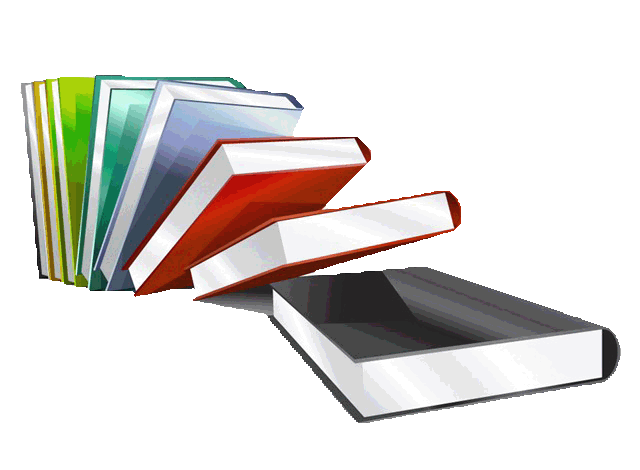 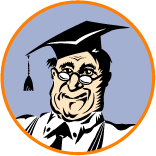 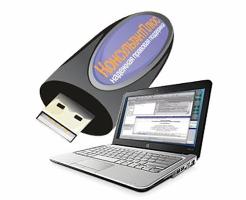 Справочно-правовая система Консультант Плюс для студентов:аннотированный указатель учебной литературы по правовым и финансово-экономическим дисциплинамЛысьва201591.9:67+91.9:65С74Справочно-правовая система Консультант Плюс для студентов: аннот. указ. учеб. лит. по правовым и финансово-эконом. дисциплинам / Центр соц.-правовой информ. ; сост. Е. Запятая. – Лысьва : [б.и.], 2015. - 56 с.КонсультантПлюс – компьютерная справочно-правовая система в России, разрабатывается компанией «КонсультантПлюс» и содержит свыше 70 миллионов документов по состоянию на февраль 2015 г. Информация, включённая в систему, структурирована по разделам. Каждый раздел делится на информационные банки.  Информационный банк "Постатейные комментарии и книги" включает: постатейные комментарии к законам и кодексам; монографии, книги и учебники по актуальным вопросам законодательства; консультации в форме вопрос-ответ по актуальным юридическим вопросам; материалы юридической прессы.Многие авторы являются непосредственными разработчиками нормативных актов отечественного законодательства. Часть комментариев и статей подготовлена специально для пользователей системы КонсультантПлюс и не содержится в других источниках информации. В банк включены книги, выпущенные ведущими издательствами юридической литературы, такими как "Статут", "Юрайт", "Волтерс Клувер", "Юстицинформ", "Норма", "Городец" и ряд других, а также материалы юридической прессы.Данный указатель содержит аннотированный перечень учебных изданий, представленных в СПС Консультант Плюс, установленной в Центральной библиотеке на март 2015 г. Материал систематизирован в соответствии с принятой в правовой науке классификацией. Каждый раздел посвящен конкретной отрасли права. Внутри разделов научная и учебная литература расположена в порядке алфавита авторов и названий книг. Указатель адресован широкому кругу читателей: преподавателям  в учебных заведениях, студентам, библиотекарям, всем интересующимся правовыми проблемами. Доступ к текстам книг предоставляется бесплатно в Центре социально – правовой информации Центральной библиотеки. УЧЕБНИКИ ПО ПРАВОВЫМ ДИСЦИПЛИНАМАДМИНИСТРАТИВНОЕ ПРАВОБратановский, С. Н. Административное право [Электронный ресурс] : учебник / С. Н. Братановский. - М. : Директ-Медиа, 2013.- 921 с. - Режим доступа: СПС Консультант Плюс.В издании рассматриваются основные положения административного права и административно-правовых институтов, в том числе понятие, принципы и сущность государственного управления и исполнительной власти, механизм и особенности административно-правового регулирования в современный период, административно-правовой статус субъектов административного права, а также вопросы, касающиеся организации и функционирования государственного управления в сферах экономики социально-культурного и административно-политического устройства. Для студентов высших юридических учебных заведений, обучающихся по специальности "Юриспруденция", преподавателей, аспирантов, научных работников, служащих органов государственного и муниципального управления.Колоколов, Н. А. Настольная книга мирового судьи: рассмотрение дел об административных правонарушениях [Электронный ресурс] : науч.-практич. пособие / Н. А. Колоколов. - М. : Юрист, 2009. - 560 с. - Режим доступа: СПС Консультант Плюс.На основе судебной практики излагаются рекомендации по применению положений КоАП РФ при рассмотрении судами общей юрисдикции дел об административных правонарушениях.Книга адресована мировым и федеральным судьям, прокурорам, адвокатам, лицам, наделенным правами составления протоколов об административных правонарушениях, проведения административного расследования, гражданам, вовлеченным в разбирательство дел об административных правонарушениях в судах общей юрисдикции, а также студентам, магистрам, аспирантам и преподавателям юридических вузов.Корякин, В. М. Военно-административное право (военная администрация) [Электронный ресурс] : учебник. Вып. 90 / В. М. Корякин, А. В. Кудашкин, К. В. Фатеев. – М. : За права военнослужащих,  2008. – 496 с. – (Право в Вооруженных Силах – консультант). – Режим доступа: СПС Консультант ПлюсМелехин, А. В. Административное право Российской Федерации [Электронный ресурс] : курс лекций / А. В. Мелехин. - Режим доступа: СПС Консультант Плюс. Курс лекций содержит все основные положения и темы, предусматриваемые действующей программой по административному праву Российской Федерации. При изложении материала теоретические положения иллюстрируются примерами из действующего законодательства, правовой и социально-экономической политики Российской Федерации и других государств на различных этапах исторического развития, а также положительных и иных примеров из практики государственного строительства.Курс лекций рассчитан на студентов и слушателей юридических факультетов и вузов, других высших и средних учебных заведений, а также на всех изучающих или интересующихся проблемами организации государственного управления в современной России.АРБИТРАЖНОЕ ПРОЦЕССУАЛЬНОЕ ПРАВОАрбитражный процесс [Электронный ресурс] : учебник / К. М. Арсланов, Д. Х. Валеев, Р. Н. Гимазов и др. ; отв. ред. Д.Х. Валеев, М.Ю. Челышев. - М. : Статут, 2010. - 572 с. - Режим доступа: СПС Консультант Плюс.В издании дается оценка новым положениям арбитражного процессуального законодательства, анализируются новейшие теоретические наработки в сфере арбитражного процесса, приведены примеры из судебной практики, представлено собственное авторское видение отдельных вопросов. Учитывается тесная взаимосвязь арбитражного процессуального и материального, в частности гражданского, права.Предназначен для студентов, магистрантов и аспирантов юридических вузов и факультетов. Курс доказательственного права [Электронный ресурс]: Гражданский процесс. Арбитражный процесс / под ред. М. А. Фокиной. - М. : Статут, 2014. - 496 с. - Режим доступа: СПС Консультант Плюс.В издании раскрываются и анализируются научные положения теории доказывания и доказательств в гражданском процессуальном и арбитражном процессуальном праве, нормы законодательства, регулирующие доказательственную деятельность субъектов гражданского и арбитражного процессов. В Курсе также излагаются правовые позиции Европейского суда по правам человека, Конституционного Суда РФ, Верховного Суда РФ и Высшего Арбитражного Суда РФ по ключевым проблемам доказательственного права. Работа предназначена для студентов, магистрантов и аспирантов юридических вузов и факультетов, а также преподавателей, научных и практических работников юстиции.Организация работы помощника судьи арбитражного суда [Электронный ресурс] : учеб.-практ. пособие / Т. В. Архипенко [и др.] ; под ред. О.И. Виляка, Ю.П. Гармаева. - Чита, 2011. - 360 с. - Режим доступа: СПС Консультант Плюс.Издание содержит комплексное научно-практическое обеспечение деятельности помощников судий арбитражных судов. Книга подготовлена коллективом опытных судей, других работников арбитражных судов и носит исключительно прикладной характер.Помимо помощников судей издание рекомендуется к изучению работникам аппаратов арбитражных судов, другим практикующим юристам, научным работникам. Преподавателям и студентам юридических вузов издание будет полезно для организации и прохождения практики в арбитражных судах. Судьи могут использовать отдельные параграфы для инструктажа, постановки конкретных задач сотрудникам своего «офиса», контроля и оценки качества выполнения ими своих  профессиональных обязанностей. В приложении приведены локальные акты, регламентирующие деятельность помощников судей.БЮДЖЕТНОЕ ПРАВОКомягин, Д. Л. Бюджетное право России [Электронный ресурс] : учеб. пособие / Д. Л Комягин ; под ред. А. Н. Козырина. - М. : Ин-т публ.-правовых исслед., 2011. - 352 с. - Режим доступа: СПС Консультант Плюс.Учебное пособие, на основе знаний, накопленных наукой российского финансового права за ее уже почти двухсотлетнюю историю, представляет учебный курс, который позволил бы получить надежные, основательные сведения по бюджетному праву. Пособие включает в себя программу учебной дисциплины "Бюджетное право", краткий курс лекций, задания для работы на семинарах и для самостоятельных занятий дома, словарь терминов и основных понятий по бюджетному праву.Рекомендуется студентам и аспирантам, обучающимся на юридическом, экономическом факультетах. Комягин, Д. Л. Бюджетное право России [Электронный ресурс] : альбом схем / Д. Л. Комягин, В. В. Хрешкова ; под ред. А. Н. Козырина. - Режим доступа: СПС Консультант Плюс.Книга представляет собой альбом схем, в которых представлены основные темы учебного курса "Бюджетное право", изучаемого на юридических факультетах. Материал подготовлен с использованием правовых актов по состоянию на 25.09.2011. Рекомендуется студентам и аспирантам, обучающимся на юридическом, экономическом факультетах, а также на факультете государственного и муниципального управления.ГРАЖДАНСКОЕ ПРАВОАхметьянова, З. А. Вещное право [Электронный ресурс]: учебник / З. А. Ахметьянова. - М. : Статут, 2011. - 360 с. - Режим доступа: СПС Консультант Плюс.В учебнике затронуты все основные аспекты проблематики вещных прав, в нем освещается современное состояние института вещного права, а также перспективы его развития. Анализируются понятие, признаки и содержание вещного права, виды вещных прав, их система, охрана и защита вещных прав. Материал подготовлен на основе норм Гражданского кодекса РФ, иных федеральных законов, Концепции развития гражданского законодательства РФ, материалов судебной практики, с учетом точек зрения, изложенных в юридической литературе, и основных достижений цивилистической науки. Для студентов, аспирантов и преподавателей юридических вузов и факультетов, специалистов-практиков и всех, кто интересуется со- временными проблемами гражданского права.Близнец, И. А. Авторское право и смежные права [Электронный ресурс] : учебник / под ред. И. А. Близнеца. - М. : Проспект, 2011. - 416 с. - Режим доступа: СПС Консультант Плюс.В учебнике рассматривается система правовой охраны авторских и смежных прав. В том числе место таких прав в общей структуре правового регулирования интеллектуальной собственности, основные авторско-правовые понятия, особенности возникновения, изменения и прекращения авторских и смежных прав, вопросы защиты авторских и смежных прав, гражданская, административная и уголовная ответственность за их нарушения. Особое внимание в учебнике уделено актам международного права, действующим в сфере авторского права и смежных прав. Учебник может быть полезен не только для студентов, изучающих авторское право и смежные права, но и для всех лиц, работа которых связана с возникновением, приобретением, передачей таких прав, использованием произведений литературы, науки или искусства, фонограмм, телевизионных или радиопередач, баз данных и компьютерных программ.Гафарова, Г. Р. Защита прав потребителей [Электронный ресурс] : учеб. пособие / Г. Р. Гафарова ; под ред. З. М. Фаткудинова. - М. : Юстицинформ, 2008. - 376 с. - Режим доступа: СПС Консультант Плюс.В учебном пособии рассматривается комплекс вопросов, связанных с защитой прав потребителей. Исследуются структура законодательства о защите прав потребителей, права потребителя на информацию, на безопасность товаров, работ и услуг и др. Особое внимание уделяется особенностям юридической ответственности продавца, изготовителя, исполнителя, а также публичной и судебной защите прав потребителей.Для научных работников, преподавателей, аспирантов и студентов юридических вузов и факультетов, практических работников, а также всех интересующихся вопросами защиты прав потребителей.Гражданское право [Электронный ресурс] : учебник : в 3 т.  Т. 1. / С. С. Алексеев [и др.] ; под ред. С. А. Степанова. - М. : Проспект ; Екатеринбург : Ин-т частного права, 2010. - 640 с. - Режим доступа: СПС Консультант Плюс.В первом томе трехтомного учебника "Гражданское право" рассматриваются основополагающие юридические конструкции: правоотношение, субъекты и объекты гражданского права, вещные и обязательственные права и др. Для студентов, аспирантов, преподавателей высших юридических и неюридических учебных заведений, практикующих юристов, всех, кто интересуется вопросами гражданского права.Гришаев, С. П. Наследственное право [Электронный ресурс] : учеб.-практ. пособие / С. П. Гришаев. – М. : Проспект, 2011. - 184 с. - Режим доступа: СПС Консультант Плюс.Книга представляет собой учебно-практическое пособие по курсу "Наследственное право". Помимо теоретических вопросов в учебном пособии анализируется судебная практика, а также практика применения норм наследственного права в стандартных жизненных ситуациях, анализируются спорные вопросы наследственных правоотношений. В книге излагаются основные положения наследственного права зарубежных государств.Издание представляет интерес не только для студентов юридических вузов и юристов, но и для нотариусов, а также для всех граждан, поскольку вопросы наследования рано или поздно затронут любого из нас.Даниленко, С. А. Банковское потребительское кредитование [Электронный ресурс] : учеб.-практ. пособие / С. А. Даниленко, М. В. Комиссарова. - М. : Юстицинформ, 2011. - 384 с. - Режим доступа: СПС Консультант Плюс.В пособии содержится комплексный анализ теоретических и практических вопросов кредитования населения банками, охватывающий большинство проблем именно банковского потребительского кредитования в целом и вопросов защиты прав потребителей, содержит удобные для использования приложения, включающие основные примеры типовых договоров кредита на потребительские цели, исковых заявлений в суд. Материалы учебника могут быть использованы для изучения студентами высших учебных заведений теоретико-правовых проблем банковского потребительского кредитования, а также  представляют и практический интерес для специалистов финансовой и банковской сферы, а также для широкого круга потребителей. Дизер, О. А. Гражданское оружие: законодательное регулирование оборота [Электронный ресурс] : практ. пособие  / О. А. Дизер, В. И. Сургутков. - Режим доступа: СПС Консультант Плюс.В настоящем издании доступным образом освещено законодательное регулирование оборота гражданского оружия. Рассматриваются вопросы приобретения, хранения, ношения, транспортирования, коллекционирования и применения гражданского оружия. Также приведена информация о контроле полиции за оборотом гражданского оружия и об уголовной и административной ответственности за нарушение правил оборота гражданского оружия. Материал подготовлен с использованием правовых актов по состоянию на 01.12.2014.Для широкого круга читателей.Еремин, С. Г. Актуальные вопросы управления государственной и муниципальной собственностью [Электронный ресурс] : учеб. пособие / С. Г. Еремин. - М. : Юстицинформ, 2014. - 236 с. - Режим доступа: СПС Консультант Плюс.В учебном пособии рассматриваются актуальные теоретические и практические вопросы управления государственной и муниципальной собственностью. Значительное внимание уделено управлению: имущественными комплексами, природными объектами государственной и муниципальной собственности, земельными ресурсами и объектами недвижимости. Кроме того, в данном учебном пособии рассматривается эффективность системы управления государственной и муниципальной собственностью Данное издание предназначено для студентов, магистрантов, может быть рекомендовано аспирантам и преподавателям высших учебных заведений, а также научным и практическим работникам.Желонкин, С. С. Наследственное право [Электронный ресурс] : учеб. пособие / С. С. Желонкин, Д. И. Ивашин. - М. : Юстицинформ, 2014. - 134 с. - Режим доступа: СПС Консультант Плюс.Учебное пособие призвано сформировать квалифицированное представление читателя о круге общественных отношений, входящих в предмет современного наследственного права, приемах и способах регулирования указанных отношений, принципах и источниках данного правового образования.Учебное пособие ориентировано на студентов, аспирантов, преподавателей высших учебных заведений юридического профиля. Кабанцева, Н. Г. Страховое дело [Электронный ресурс]: учеб. пособие / Н. Г. Кабанцева. - М. : Форум, 2008. - 272 с. - Режим доступа: СПС Консультант Плюс.В учебном пособии излагаются правовые, теоретические и организационно-методические вопросы страхования, определяется место и роль страхования в рыночной экономике, рассматриваются основы построения страховых тарифов и принципы тарифной политики, проблемы организации и функционирования отечественного и мирового страхового рынка, экономика и финансовые основы страховой деятельности, виды и особенности организации личного и имущественного страхования. Книга рассчитана на студентов и преподавателей экономических специальностей.   Кузнецова, О. В. Возмещение морального вреда [Электронный ресурс]: практ. пособие / О. В. Кузнецова. - М. : Юстицинформ, 2009. - 152 с. - Режим доступа: СПС Консультант Плюс.В пособии раскрывается понятие «моральный вред», в каких случаях, в каком порядке и с кого он может быть взыскан, как правильно определить сумму компенсации и собрать подтверждающие моральный вред документы и оформить претензию и исковое заявление в суд.Информация изложена с приведением примеров из судебной практики и цитат из законодательных актов. В приложении можно найти образцы документов, которые понадобятся любому, кому придется столкнуться с требованием о компенсации в добровольном порядке.Пособие рекомендовано для специалистов и всех, кому может быть интересна и полезна данная тема.Останина, Е. А. Зависимость правовых последствий сделки от отлагательного и отменительного условий [Электронный ресурс]: науч.-практ. пособие / Е. А. Останина. - М. : Юстицинформ, 2010. - 248 с. - Режим доступа: СПС Консультант Плюс.В работе исследуется зависимость правовых последствий сделки от отлагательного и отменительного условий. Рассмотрено содержание правоотношения в период до наступления условия. Характеризуются способы защиты прав и законных интересов сторон условной сделки. Очерчивается круг сделок, которые не могут быть совершены под условием. Подробно рассмотрены отлагательные и отменительные условия завещательных распоряжений. Раскрыты особенности отлагательных и отменительных условий отдельных договоров. Пособие предназначено для студентов, аспирантов и преподавателей юридических вузов и факультетовПриватизация и право [Электронный ресурс]: учеб. пособие / А.А. Бельтюкова [и др.] ; под ред. А. Н. Козырина. - М. : НИУ ВШЭ, 2012. - 210 с. - Режим доступа: СПС Консультант Плюс.Издание предназначено для студентов бакалавриата факультета права Национального исследовательского университета "Высшей школы экономики", изучающих курс "Финансовое право", студентов магистратуры, обучающихся на магистерской программе "Финансовое, налоговое и таможенное право" в НИУ ВШЭ, а также всех тех, кто желает больше узнать об организационно-правовых основах приватизации.Российское гражданское право [Электронный ресурс] : учебник : в 2 т. Т. 1. Общая часть. Вещное право. Наследственное право. Интеллектуальные права. Личные неимущественные права. / В. С. Ем [и др.] ; отв. ред. Е. А. Суханов. - 2-е изд., стереотип. - М. : Статут, 2011. - 958 с. - Режим доступа: СПС Консультант Плюс.Российское гражданское право [Электронный ресурс] : учебник : в 2 т. Т. 2. Обязательственное право / В. В. Витрянский [и др.] ; отв. ред. Е. А. Суханов. - 2-е изд., стереотип. - М. : Статут, 2011. - 1208 с. - Режим доступа: СПС Консультант Плюс.Учебники подготовлены авторским коллективом кафедры гражданского права юридического факультета МГУ им. М.В. Ломоносова на основе разработанной им программы курса гражданского права. В томе I освещаются институты Общей части гражданского права, а также вещное право, наследственное право, интеллектуальные права и личные неимущественные права. Том II посвящен обязательственному праву.Учебник может быть использован как студентами, так и аспирантами и преподавателями юридических и экономических вузов, а также служить пособием для повышения квалификации и переподготовки практикующих юристов.Русецкий, А. Е. Государственная регистрация ипотеки [Электронный ресурс] : науч.-практ. пособие / А. Е. Русецкий. -  М. : Юстицинформ, 2009. - 208 с. - Режим доступа: СПС Консультант Плюс.В издании приведен подробный правовой анализ института государственной регистрации прав собственности и ипотеки недвижимого имущества, уточнены некоторые термины и понятия, рассмотрены вопросы соотношения государственной регистрации и нотариального удостоверения сделок с недвижимостью, правовой природы закладной, порядка регистрации договоров об ипотеке.Книга предназначена для студентов, аспирантов и преподавателей юридических вузов и факультетов, юристов банков, предоставляющих ипотечные кредиты и адвокатов, специализирующихся на ведении дел, предметом которых является недвижимое имущество, а также представляет интерес для граждан приобретающих жилье по ипотеке. Свечникова, И. В. Авторское право [Электронный ресурс] : учеб. пособие / И. В. Свечникова. - М. : Дашков и К, 2009. - 208 с. - Режим доступа: СПС Консультант Плюс.В учебном пособии рассмотрены все основные вопросы авторского права: история становления и развития; субъекты и объекты авторского права; договоры, заключаемые автором произведения; права, смежные с авторскими; защита авторских и смежных прав.  Для студентов, аспирантов и преподавателей юридических вузов, практических работников, а также всех, кто интересуется проблемами авторского права.Севостьянов, М. В. Гражданско-правовое регулирование концертных услуг и охрана прав их участников [Электронный ресурс]: научно-практ. пособие / М. В. Севостьянов, С. А. Шаронов. - Режим доступа: СПС Консультант Плюс.В данном издании поднимаются вопросы гражданско-правового регулирования концертных услуг и охраны прав их участников. Авторами исследуется юридическая природа концертных услуг в системе культурно-зрелищных мероприятий, дается правовая характеристика договора возмездного оказания концертных услуг, определяется порядок его заключения, субъектный состав и особенности ответственности за нарушение договорных обязательств. При подготовке настоящего издания использованы акты законодательства и нормативно-правовые акты по состоянию на 1 декабря 2009 г.Работа предназначена для научных и практических деятелей, студентов высших учебных заведений, обучающихся по специальности юриспруденция, участников предпринимательской деятельности, а также всех интересующихся вопросами оказания концертных услуг.Судариков, С. А. Право интеллектуальной собственности [Электронный ресурс] : учебник / С. А. Судариков. - М. : Проспект, 2010. - 368 с. - Режим доступа: СПС Консультант Плюс.Книга может быть полезной для понимания существа правовой охраны основных результатов творческой и интеллектуальной деятельности, направлений ее совершенствования и эффективного использования. Книга адресуется студентам правоведческих и иных специальностей вузов, а также преподавателям высших учебных заведений, сотрудникам научно-исследовательских и прикладных институтов, органов юстиции, правоохранительным органам, патентным поверенным и т.д. Цветков, И. В. Договорная работа [Электронный ресурс] : учебник / И. В. Цветков. - М. : Проспект, 2010. - 192 с. - Режим доступа: СПС Консультант Плюс.Настоящий учебник предназначен для обучения студентов основным правилам и навыкам ведения договорной работы. Он является первым в истории современной России учебным изданием.Он предназначен для студентов, аспирантов и преподавателей юридических вузов и факультетов. Может быть рекомендован студентам, обучающимся менеджменту и экономике, а также руководителям и специалистам коммерческих и некоммерческих организаций.Шевченко, А. С. Деликтные обязательства в российском гражданском праве [Электронный ресурс] : учеб. пособие / А. С. Шевченко, Г. Н. Шевченко. – М. : Статут, 2013. 133 с. - Режим доступа: СПС Консультант Плюс.В учебном пособии на основе анализа действующего законодательства, юридической литературы, судебной практики авторами рассматриваются общие вопросы понятия деликтных обязательств, основания и условий их возникновения, а также специальные случаи ответственности за причинение вреда (специальные деликты).Учебное пособие рекомендуется студентам, обучающимся как по образовательной программе бакалавриата, так и по образовательной программе магистратуры, аспирантам, преподавателям, практическим работникам, всем интересующимся проблемами гражданского права. Шаронов, С. А. Договорное регулирование услуг частной охранной деятельности [Электронный ресурс] : науч.-практ. пособие / С. А. Шаронов, В. М. Мелихов, И. В. Гайдым. - Режим доступа: СПС Консультант Плюс.В издании подробно исследована правовая природа договора на оказание услуг частной охранной деятельности. Сформулировано определение договора на оказание услуг частной охранной деятельности, рассмотрена характеристика его основных элементов, произведена классификация договоров и объектов охраны. Данное пособие подготовлено с использованием актов законодательства и нормативно-правовых актов по состоянию на 15 мая 2009 года.Издание предназначено для практических участников частной охранной деятельности, а также для студентов бакалавриата, специалитета и магистратуры.Ширипов, Д. В. Страховое право [Электронный ресурс] : учеб. пособие / Д. В. Ширипов. - М. : Изд.-торговая корпорация Дашков и К, 2008. - 248 с. - Режим доступа: СПС Консультант Плюс.Учебное пособие содержит характеристику правового регулирования отношений по страхованию. В нем рассматриваются основные понятия страхового права, формы и виды страхования, объекты и субъекты страхового правоотношения, порядок заключения договора страхования, государственный надзор за страховой деятельностью, отдельные виды страхования. Для студентов юридических вузов и факультетов, аспирантов, преподавателей, практикующих юристов, специалистов страховых и иных организаций, государственных и муниципальных учреждений.Яковлев, В. Ф. Избранные труды [Электронный ресурс]. Т. 2. Гражданское право: история и современность. Кн. 1 / В. Ф. Яковлев. - М. : Статут, 2012. - 976 с. - Режим доступа: СПС Консультант Плюс.Яковлев, В. Ф. Избранные труды [Электронный ресурс]. Т. 2: Гражданское право: история и современность. Кн. 2 / В. Ф. Яковлев. - М. : Статут, 2012. - 351 с. - Режим доступа: СПС Консультант Плюс.Книга 1 тома 2 посвящена общим вопросам гражданского права, Гражданского кодекса России, а также концепции развития гражданского законодательства. Книга 2 тома 2 посвящена вопросам первой, второй и четвертой частей Гражданского кодекса Российской Федерации. Для студентов юридических вузов и факультетов, аспирантов, преподавателей,ГРАЖДАНСКОЕ ПРОЦЕССУАЛЬНОЕ ПРАВОБалашов, А. Н. Процессуальные права сторон в суде первой инстанции (проблемы теории и практики) [Электронный ресурс] : учеб. пособие / А. Н. Балашов ; под ред. Н. В. Кузнецова. – Саратов : Изд-во ГОУ ВПО "Саратовская гос. акад. права", 2007. - 88 с. - Режим доступа: СПС Консультант Плюс.В работе рассмотрены проблемы наиболее существенных процессуальных прав сторон, которые реализуются при рассмотрении гражданских дел в суде первой инстанции. Для студентов юридических вузов и факультетов, аспирантов, преподавателей, практикующих юристов,Балашов, А. Н. Участие сторон в гражданском судопроизводстве (проблемы теории и практики) [Электронный ресурс] : учеб.-практ. пособие / А. Н. Балашов ; под ред. Н. В. Кузнецова - Режим доступа: СПС Консультант Плюс.Учебное пособие посвящено изучению актуальных проблем участия сторон в рассмотрении гражданских дел судом первой инстанции. Анализируя действующее гражданское процессуальное законодательство, судебную практику, а также теоретические положения в области теории права, гражданского права, гражданского процессуального права, исследуются процессуальные права истца и ответчика как общего, так и специального характера, акцентируется особое внимание на вопросах их реализации. При подготовке настоящего издания использовались нормативно-правовые акты по состоянию на 17 сентября 2008 годПредназначается для студентов, магистрантов, аспирантов и преподавателей юридических вузов и факультетов, а также для практических работников органов гражданской юрисдикции.Гражданский процесс [Электронный ресурс]: учебник / В. В. Аргунов [и др.] ; под ред. М.К. Треушникова. - 5-е изд., перераб. и доп. - М. : Статут, 2014. - 960 с. - Режим доступа: СПС Консультант Плюс.В данном учебнике освещается порядок судопроизводства по гражданским делам в судах общей юрисдикции, включая мировых судей. Излагаются также основы знаний об арбитражном процессе и несудебных формах защиты права (нотариальной и третейской). Представлены программа учебной дисциплины «Гражданский процесс», перечень рекомендуемой учебной литературы, методические рекомендации по изучению курса. Источники права приводятся по состоянию на 15 мая 2013 г.Учебник предназначен для студентов юридических вузов и факультетов, аспирантов, преподавателей, практикующих юристов,Егорова, О. А. Возбуждение, подготовка, разбирательство гражданских дел [Электронный ресурс] : учеб.-практ. пособие для судей / О. А. Егорова, Ю. Ф. Беспалов. – М. : Проспект, 2012. - 128 с. - Режим доступа: СПС Консультант Плюс.В пособии излагаются положения гражданского процессуального законодательства о возбуждении гражданских дел, подготовке к судебному разбирательству и судебном разбирательстве, обоснованы предложения по совершенствованию гражданского процессуального законодательства, о повышении роли суда по делам о защите гражданских прав и законных интересов.Работа рассчитана на судей, работников органов государственной власти, органов местного самоуправления, специалистов в области гражданского процессуального права, студентов юридических вузов и граждан, интересующихся вопросами рассмотрения и разрешения гражданских дел.Курс доказательственного права: Гражданский процесс. Арбитражный процесс [Электронный ресурс] / под ред. М.А. Фокиной. - М. : Статут, 2014. - 496 с. - Режим доступа: СПС Консультант Плюс.Целью настоящего издания является системное изложение проблемных вопросов доказывания и доказательств, обеспечивающее углубленное изучение основных институтов и норм, регулирующих доказательства и доказывание в гражданском и арбитражном процессах.Настоящий курс предназначен для магистрантов, аспирантов, преподавателей юридических вузов и факультетов, научных работников, практикующих юристов.Смушкин, А. Б. Гражданский процесс [Электронный ресурс] : учеб. пособие / А. Б. Смушкин, Т. В. Суркова, О. С. Черникова. - М. : Омега-Л, 2007. - 320 с. - Режим доступа: СПС Консультант Плюс.Данное издание представляет собой учебное пособие, подготовленное в соответствии с Государственным образовательным стандартом по курсу «Гражданский процесс», и содержит основные темы и вопросы по данной дисциплине.Работа с пособием окажет помощь студентам и слушателям при подготовке к успешной сдаче зачетов и экзаменов, будет полезна государственным, муниципальным служащим и другим лицам, самостоятельно изучающим или преподающим данную дисциплину в высших и средних специальных учебных заведениях.Тарасенкова, А. Н. Как выиграть дело в суде [Электронный ресурс] : учеб.-практ. пособие / А. Н. Тарасенкова. – М. : Проспект, 2011. - 240 с. - Режим доступа: СПС Консультант Плюс.В книге приведены все необходимые нормативные материалы, которые помогут любому гражданину самостоятельно вести дело в суде и в кратчайшие сроки подготовиться к судебному заседанию. Подробно представлена информация об обращении в суд: общие правила подачи исковых заявлений и жалоб, ведение дел, порядок обжалования решений и т. д.Для граждан, обращающихся в суд за защитой своих прав, адвокатов, судей, их помощников, а также всех, кто участвует в судебном разбирательстве споров.ЖИЛИЩНОЕ ПРАВОКрашенинников, П. В. Жилищное право [Электронный ресурс] / П. В. Крашенников. - 7-е изд., перераб. и доп. - М. : Статут, 2010. - 413 с. - Режим доступа: СПС Консультант Плюс.В данной работе предлагается анализ норм действующего, преимущественно гражданского и жилищного, законодательства, регулирующих жилищные отношения, описывается краткая история развития наиболее важных институтов жилищного права, рассматривается судебная практика Конституционного Суда Российской Федерации, арбитражных судов и судов общей юрисдикции.Книга предназначена для студентов юридических вузов, адвокатов, юрисконсультов, судей, руководителей организаций и иных лиц, интересующихся вопросами жилищного права.Толстой, Ю. К. Жилищное право [Электронный ресурс] : учебник / Ю. К. Толостой. - 2-е изд., перераб. и доп. - М. : Проспект, 2011. - 192 с. - Режим доступа: СПС Консультант Плюс.В книге дан анализ новейшего жилищного законодательства, в первую очередь Жилищного кодекса Российской Федерации. Автор выявляет пробелы и недостатки, допущенные в ходе кодификации жилищного законодательства, формулирует конкретные предложения по их устранению, ориентирует органы государственной власти и местного самоуправления, суды и иные правоохранительные органы на обеспечение всемерной охраны прав и законных интересов граждан в такой жизненно важной сфере, как удовлетворение потребностей в жилье, применение законов и иных нормативных актов в строгом соответствии с их духом и буквой.Книга рассчитана на широкий круг читателей - граждан, которые сталкиваются с вопросами жилищного права в повседневной жизни; студентов; аспирантов и преподавателей учебных заведений; работников научно-исследовательских учреждений; органов юстиции и прокуратуры; жилищных органов; адвокатов; нотариусов; юрисконсультов; на всех, кто интересуется новейшим жилищным законодательством и практикой его применения.ЗЕМЕЛЬНОЕ ПРАВОЗемельное право [Электронный ресурс] : учебник / В. Х. Улюкаев [и др.]. - М. : Частное право, 2010. - 344 с. - Режим доступа: СПС Консультант Плюс.В учебнике рассматриваются все основные институты земельного права. Подробно анализируются такие перспективные для земельных преобразований вопросы как состояние и развитие рыночных земельных отношений. Значительное внимание уделяется проблемам правового регулирования режимов земель населенных пунктов и земель сельскохозяйственного назначения, в наибольшей степени затронутых земельной реформой.Учебник предназначен для студентов, аспирантов, преподавателей юридических и земельно-кадастровых учебных заведений и факультетов, а также для широкого круга специалистов, работающих в сфере регулирования земельных отношений.Савенко, Г. В. Современные проблемы оборота земельных долей и участков сельскохозяйственного назначения [Электронный ресурс] : науч.-практ. пособие / Г. В. Савенко ; под ред. А. А. Ялбулганова. - М. : Центр публично-правовых исслед., 2009. - 196 с. - Режим доступа: СПС Консультант Плюс.В пособии освещены проблемы оборота земель сельскохозяйственного назначения, исследован феномен деприватизации, тонкости формирования уставного капитала реорганизуемых сельскохозяйственных предприятий. В тексте книги даются ссылки на судебные акты. Учебник предназначен для студентов, аспирантов, преподавателей юридических и земельно-кадастровых учебных заведений и факультетов, а также для широкого круга специалистов, работающих в сфере регулирования земельных отношений.ИНФОРМАЦИОННОЕ ПРАВОЛапина, М. А. Информационное право [Электронный ресурс] : учеб. пособие / М. А. Лапина, А. Г. Ревин, В. И. Лапин ; под ред. И. Ш. Килясханова. - М. : ЮНИТИ-ДАНА, Закон и право, 2004. - 335 с. - Режим доступа: СПС Консультант Плюс.В учебном пособии раскрываются понятия информации, информационного права и информационных правоотношений в современном обществе, дается характеристика документированной информации, объясняется правовой режим формирования и использования информационных ресурсов, в том числе Интернета. Значительное внимание уделяется проблемам регулирования информационных отношений институтом авторского права, а также вопросам охраны государственной и коммерческий тайны, персональных (конфиденциальных) данных, защиты прав и свобод в информационной сфере.Для студентов, обучающихся по специальности «Юриспруденция», а также для всех интересующихся этой проблемой.ИСПОЛНИТЕЛЬНОЕ ПРОИЗВОДСТВОВставская, И. М. Исполнительное производство [Электронный ресурс] : учеб. пособие / И. М. Вставская, С. А. Савченко. - 2-е изд., перераб. и доп. - М. : Проспект, 2010. - 232 с. - Режим доступа: СПС Консультант Плюс.Учебное пособие содержит рабочую (учебную) программу, краткий лекционный курс, планы семинарских и практических занятий, блок контрольных заданий, список рекомендуемых нормативных актов и специальной литературы. Пособие поможет студентам усвоить основы исполнительного производства как комплексной отрасли права и сформировать у студентов навыки практической деятельности в этой области. Предназначено для студентов всех форм обучения, изучающих дисциплину "Исполнительное производство". Гуреев, В. А. Исполнительное производство [Электронный ресурс] : учебник / В. А. Гуреев, В. В. Гущин. - 4-е изд., испр. и доп. - М. : Статут, 2014. - 455 с. - Режим доступа: СПС Консультант Плюс.В учебнике раскрываются основные положения теории исполнительного производства: его понятие, система, правовая природа, принципы, предмет и субъекты. Обосновывается авторская позиция о существовании самостоятельной отрасли исполнительного права. Подробно рассматриваются все стадии исполнительного производства и особенности обращения взыскания на отдельные виды имущества. Освещаются вопросы, связанные с исполнением исполнительных документов, защитой прав при совершении исполнительных действий, и многие другие.Для студентов, аспирантов, преподавателей юридических вузов и факультетов, а также практикующих юристов, работников Федеральной службы судебных приставов, Минюста России.Исаенкова, О. В. Исполнительное производство в Российской Федерации [Электронный ресурс] : курс лекций : учеб. пособие для вузов / О. В. Исаенкова, А. Н. Балашов, И. Н. Балашова ; под ред. О. В. Исаенковой. - М. : ГроссМедиа, РОСБУХ, 2008. - 192 с. - Режим доступа: СПС Консультант Плюс.В учебное пособие входит развернутое изложение в виде лекций наиболее проблемных вопросов исполнительного производства в РФ, а также основ и перспектив развития исполнительного права, внимание уделено и вопросам предстоящей кодификации исполнительного права.Пособие рекомендовано Учебно-методическим объединением по образованию в области антикризисного управления в качестве учебно-методического пособия для студентов высших учебных заведений, обучающихся по специальности "Антикризисное управление" и другим междисциплинарным специальностям.ИСТОРИЯ ГОСУДАРСТВА И ПРАВАИсаев, М. А. История Российского государства и права [Электронный ресурс]: учебник / МГИМО (Университет) МИД России ; М. А. Исаев. - М. : Статут, - 2012. - 840 с. - Режим доступа: СПС Консультант Плюс.Учебник охватывает историю русского государства от момента зарождения до принятия ныне действующей Конституции государства. В работе отражены новые подходы к изучению российского права, появившиеся в отечественной науке за последние годы.Для студентов-юристов, изучающих курс истории права. Может быть использован в качестве вспомогательного материала студентами исторических специальностей, а также всеми, кто интересуется проблемами истории государственности России. Толстая, А. И. История государства и права России [Электронный ресурс] : учеб. для вузов / А. И. Толстая. - 3-е изд., стереот. - М. : Юстицинформ, Омега-Л, 2010. - 320 с. - Режим доступа: СПС Консультант Плюс.В учебнике изложена история формирования и развития государства и права России с древнейших времен до 90-х годов ХХ столетия с учетом новейших открытий отечественных и зарубежных историков, археологов, лингвистов. Предназначен для студентов и преподавателей юридических высших и средних учебных заведений, а также для всех интересующихся историей нашей страны.КОММЕРЧЕСКОЕ ПРАВОАндреева, Л. В. Коммерческое (торговое) право [Электронный ресурс] : учебник / Л. В. Андреева. - 3-е изд., перераб. и доп. - М. : КНОРУС, 2012. - 328 с. - Режим доступа: СПС Консультант Плюс.В издании рассмотрены принятые нормативные правовые акты, регулирующие отношения по организации и осуществлению торговой деятельности, рассматриваются особенности торгового оборота социально значимых товаров.Для студентов, аспирантов, преподавателей юридических вузов. Может быть использован юристами-практиками, специалистами оптовой и розничной торговли, сотрудниками государственных и муниципальных органов. Егорова, М. А. Коммерческое право [Электронный ресурс] : учеб. для вузов / М. А. Егорова. - М. : РАНХиГС при Президенте РФ, Статут, 2013. - 640 с. -  Режим доступа: СПС Консультант Плюс.В учебнике раскрываются место и значение коммерческого права в российской правовой системе, систематически излагаются основные вопросы правового регулирования коммерческой деятельности в России, ее функции, метод и принципы правового регулирования. Детально рассматриваются субъекты и объекты коммерческой деятельности, государственное регулирование торговли и организация торгового оборота, конкуренция в сфере торговли, вопросы саморегулирования в коммерческом праве. Особое внимание уделено вопросам правового регулирования договоров в торговом обороте, особенностям их заключения, изменения и расторжения, а также защите сторон коммерческого отношения.Предназначен для подготовки бакалавров, переподготовки и повышения квалификации государственных служащих; магистрантов, аспирантов и преподавателей юридических вузов и юридических факультетов.КОНСТИТУЦИОННОЕ (ГОСУДАРСТВЕННОЕ) ПРАВО РОССИИБредихин, А. Л. Федеративная система Российской Федерации [Электронный ресурс] : учебник / А. Л. Бредихин. - Режим доступа: СПС Консультант Плюс.Учебное пособие имеет своей целью конституционно-правовой анализ существующей федеративной системы Российской Федерации с учетом последних изменений законодательства. Основное внимание в предлагаемом учебном пособии уделено анализу и обобщению нормативного материала, что преследует учебные цели и будет полезно студентам, аспирантам и преподавателям высших учебных заведений. Материал подготовлен с использованием правовых актов по состоянию на 01.07.2012.Учебное пособие может быть использовано для преподавания в рамках самостоятельного курса, а также в качестве дополнительной литературы к курсу конституционного права Российской Федерации.Варлен, М. В. Гражданство: Россия и СНГ [Электронный ресурс]: учеб.-практ. пособие / М. В. Варлен. - М. : Проспект, 2010. - 328 с. - Режим доступа: СПС Консультант Плюс.Опираясь на теорию и законодательство, автор рассматривает вопросы, связанные с признанием в гражданстве, приемом в него, восстановлением, изменением и прекращением гражданства. Издание предназначено для студентов, аспирантов, преподавателей юридических вузов и факультетов; лиц, деятельность которых так или иначе связана с реализацией права на гражданство в России и странах СНГ. Будет полезно для граждан РФ, соотечественников за рубежом, иностранцев и лиц без гражданства, граждан стран СНГ, исследователей и журналистов.Ершов, В. А. Основы избирательного права Российской Федерации [Электронный ресурс] : учеб. пособие / В. А. Ершов. - М. : ГроссМедиа, РОСБУХ, 2008. - 192 с. - Режим доступа: СПС Консультант Плюс.В пособии дана теоретическая характеристика избирательного права, определены его принципы и система его источников. С практической точки зрения рассмотрены правовой статус субъектов избирательного права, стадии избирательного процесса, юридическая ответственность за нарушение соответствующих норм. Пособие рассчитано на студентов и преподавателей юридических вузов и факультетов, членов и работников избирательных комиссий, других государственных и муниципальных органов и общественных организаций при осуществлении ими деятельности в рамках избирательных кампаний и кампаний референдума.Конституционное право Российской Федерации [Электронный ресурс] : учеб. для студентов, обучающихся по направлению подготовки "Юриспруденция" (квалификация "бакалавр") / И. А. Алжеев [и др.] ; отв. ред. С. И. Носов. -  М. : Статут, 2014. - 391 с. - Режим доступа: СПС Консультант Плюс.В учебнике излагаются ключевые проблемы конституционного права России, раскрываются его основные категории и понятия. Учебник призван сформировать у студентов представление о предмете, методах конституционного права, его важнейших принципах и институтах, сущности конституции, конституционно-правовых воззрениях и доктринах, имеющих широкое распространение в юридической науке.Предназначен для студентов, обучающихся по направлению подготовки «Юриспруденция», квалификация (степень) «бакалавр», для слушателей различных форм подготовки, переподготовки и повышения квалификации, изучающих курс «Конституционное право».Лапина, М. А. Реализация исполнительной власти в Российской Федерации [Электронный ресурс] : науч.-практ. пособие / М. А. Лапина. - М. : Изд-во Ин-та проблем риска, 2006. - 238 с. - Режим доступа: СПС Консультант Плюс.В пособии содержатся обобщения современного опыта и рекомендации ученых и специалистов в области административного права и государственного управления по актуальным вопросам функционирующей системы органов исполнительной власти в Российской Федерации.Книга предназначена для практических работников в системе государственной и муниципальной службы, а также для студентов, аспирантов, исследователей по специальности 021100 "Юриспруденция".Международная и внутригосударственная защита прав человека [Электронный ресурс] : учебник / А. Х. Абашидзе [и др.] ; под ред. Р. М. Валеева. - М. : Статут, 2011. - 830 с. - Режим доступа: СПС Консультант Плюс.В учебнике рассмотрены общие проблемы защиты прав человека, уделено внимание освещению международной и внутригосударственной защиты прав ребенка, женщин, молодежи, коренных народов, трудящихся-мигрантов, инвалидов и других групп лиц, отражены основные международно-правовые акты, декларации и другие международные стандарты в сфере защиты прав и основных свобод человека, принятые как в системе ООН, так и в региональных международных организациях к началу и в начале XXI в.Учебный курс по защите прав человека окажет существенную помощь учащимся средних учебных заведений, студентам вузов, преподавателям на занятиях по спецкурсу о правах человека, а также практическим работникам, занятым в данной области, в их повседневной деятельности.Михалева, Н. А. Конституции и уставы субъектов Российской Федерации (сравнительно-правовое исследование) [Электронный ресурс] / Н. А.  Михалева. -  М. : ЮРКОМПАНИ, 2010. - 366 с. - Режим доступа: СПС Консультант Плюс.Книга на основе сравнительного анализа дает системное представление о конституциях и уставах субъектов Российской Федерации. Раскрывается эволюция регионального конституционного законодательства, место конституций и уставов субъектов Федерации в единой правовой системе, их юридические свойства, специфика содержания, процедура принятия и внесения поправок. Издание рассчитано на студентов юридических ВУЗов, слушателей общеобразовательных школ, средних специальных учебных заведений, депутатов федерального и региональных парламентов, сотрудников государственного аппарата и муниципальных служащих, читателей, интересующихся проблемами общественно-политической жизни. Может быть использовано в учебном процессе в юридических ВУЗах, факультетах и средних специальных учебных заведениях при изучении курса конституционного и муниципального права России.Яковлев, В. Ф. Правовое государство: вопросы формирования [Электронный ресурс] / В. Ф. Яковлев. - М. : Статут, 2012. - 488 с. - Режим доступа: СПС Консультант Плюс.Настоящее издание избранных трудов В.Ф.Яковлева, российского ученого, государственного деятеля, доктора юридических наук, профессора, члена-корреспондента Российской академии наук, посвящено вопросам формирования и совершенствования правовой системы России. Издание состоит из трех томов. Первый том посвящен формированию правового государства, второй том включает работы по вопросам гражданского права, третий том содержит материалы, объединенные тематикой создания новой судебной системы и осуществления правосудия в России.Предназначено для ученых-правоведов, практикующих юристов, экономистов и тех, кто готовит себя к государственной службе.КОНСТИТУЦИОННОЕ (ГОСУДАРСТВЕННОЕ) ПРАВО ЗАРУБЕЖНЫХ СТРАНМишин, А. А. Конституционное (государственное) право зарубежных стран [Электронный ресурс] : учеб. для вузов / А. А. Мишин. - 17-е изд., испр. и доп. - М. : Статут, 2013. - 520 с. - Режим доступа: СПС Консультант Плюс.Учебное пособие включает материал, посвященный основным институтам конституционного права: теории конституции, избирательному праву, парламенту, главе государства, правительству, территориальному устройству государства, местному самоуправлению и др. Структура книги, последовательность изложения, тематика разделов, иллюстративный материал отвечают дидактике университетского обучения.Книга предназначена для студентов, аспирантов и преподавателей юридических и экономических вузов и факультетов. Может быть использована политологами, историками и специалистами других гуманитарных отраслей, а также депутатами и работниками представительных, исполнительных и судебных органов. Она также вызовет интерес у широкого круга лиц, интересующихся вопросами правового государства.КОРПОРАТИВНОЕ ПРАВОБаранова, А. Н. Принудительная ликвидация юридических лиц [Электронный ресурс]: науч.-практ. пособие / А. Н. Баранова, Т. А. Гусева, А. В. Чуряев. - Режим доступа: СПС Консультант Плюс.Авторы на основе действующего законодательства и правоприменительной практики рассмотрели разные основания принудительной ликвидации юридических лиц. Книга предназначена для руководителей, работников налоговых органов, судей, прокуроров, работников других органов, осуществляющих контрольные функции за деятельностью юридических лиц. Материал подготовлен с использованием правовых актов по состоянию на 20.11.2011.В качестве учебного пособия книга может быть использована студентами юридических и экономических вузов при изучении дисциплин "Российское предпринимательское право", "Хозяйственное право" и др.Кафтайлова, Е. В. Реорганизация юридических лиц (правовые основы) [Электронный ресурс] : науч.-практ. пособие / Е. В. Кафтайлова, О. Ю. Ручкин, Ю. В. Трунцевский. - М. : Юрист, 2010. - 116 с. - Режим доступа: СПС Консультант Плюс.В пособии раскрывается содержание понятия «реорганизация юридического лица», определяется порядок нормативно-правового регулирования механизма реорганизации, приводятся предусмотренные действующим законодательством формы реорганизации (разделение, выделение, присоединение, преобразование), детально рассматривается процедура проведения каждой из этих форм, затрагиваются проблемы правопреемства при реорганизации, проводится анализ материалов судебной практики по делам об оспаривании реорганизации юридического лица.Книга предназначена для студентов, аспирантов и преподавателей юридических и экономических вузов и факультетов.Кирилловых, А. А. Корпоративное право [Электронный ресурс] : курс лекций / А. А. Кирилловых. -  М. : Юстицинформ, 2009. - 192 с. - Режим доступа: СПС Консультант Плюс.В настоящий курс корпоративного права входят теоретические и практические вопросы корпораций, рассматриваются основные правовые институты в корпоративной сфере: корпоративные нормы, субъекты корпоративной деятельности, органы корпораций, договорная работа, корпоративная ответственность, защита прав корпорации. Особое место в корпоративно-правовом регулировании занимают вопросы осуществления коммерческой деятельности, отношений с государственными структурами, формирования локальной корпоративной политики организации как системы.Предназначен для преподавателей, студентов юридических и экономических вузов и факультетов, научных работников, а также для всех тех, кто интересуется вопросами регулирования корпораций и корпоративной деятельности.Юрист в организации [Электронный ресурс] : учеб.-практ. пособие / И. Н. Кофанова [и др.] ; под ред. Ю. А. Тихомирова. - М. : Юстицинформ, 2009. - 160 с. - Режим доступа: СПС Консультант Плюс.В пособии даны анализ законодательных и иных правовых актов и практика их применения, предложены практические рекомендации. Обобщен опыт проблемных семинаров по этой тематике на факультете права в первом полугодии 2008 г. Книга может быть использована в учебном процессе в рамках курсов "Гражданское право", "Предпринимательское право", "Трудовое право", "Административное право" и для слушателей институтов и курсов повышения юридической квалификации.КРИМИНАЛИСТИКАЖижина, М. В. Основы криминалистической тактики судебного допроса в гражданском (арбитражном) процессе [Электронный ресурс]: науч.-практ. пособие / М. В. Жижина ; под ред. Е. П. Ищенко. - М. : Юстицинформ, 2012. - 96 с. - Режим доступа: СПС Консультант Плюс.Настоящая работа посвящена тактике проведения допроса. В ней рассматриваются основные тактические приемы и рекомендации по эффективному ведению допроса в гражданском и арбитражном судопроизводстве, позволяющие получить полные и правдивые показания, преодолеть добросовестное заблуждение, помогающие изобличить ложь и т.д. Данное научно-практическое пособие подготовлено на основе анализа современного действующего законодательства и судебной практики рассмотрения гражданских и арбитражных дел. Для судей, адвокатов, практикующих юристов, преподавателей, аспирантов и студентов юридических вузов.Карлов, В. Я. Криминалистика [Электронный ресурс] : тезаурус-словарь и схемы : учеб. пособие / В. Я. Карлов. - М. : Альфа-Пресс, 2011. - 272 с. - Режим доступа: СПС Консультант Плюс.Предлагаемое пособие - систематизированный материал, использование которого способствует более глубокому усвоению студентами указанной учебной дисциплины. В нем последовательно рассмотрены термины, определения и отдельные понятия, используемые в криминалистике и деятельности правоохранительных органов при расследовании преступлений. Учебное пособие адресуется студентам юридических факультетов и вузов и будет полезно для профессорско-преподавательского состава и студентов иных учреждений, а также для практических работников правоохранительных органов, дознавателей и следователей.Криминалистика [Электронный ресурс] : учебник / О. В. Волохова [и др.] ; под ред. Е. П. Ищенко. - М. : Проспект, 2011. - 504 с. - Режим доступа: СПС Консультант Плюс.В учебнике излагается полный курс криминалистики с учетом положений действующего законодательства (в первую очередь уголовно-процессуального). Раскрыты общетеоретические положения науки, описаны достижения криминалистической техники и тактики. Даны основы методики расследования наиболее распространенных видов преступлений.Учебник подготовлен с учетом действующих в России стандартов в области образования и непосредственно адресован студентам-бакалаврам, осваивающим азы юриспруденции. Он также может быть полезен аспирантам, преподавателям ВУЗов, сотрудникам правоохранительных органов - всем, кто интересуется проблемами борьбы с преступностью.Топорков, А. А. Криминалистика [Электронный ресурс] : учебник / А. А. Топорков. - М. : КОНТРАКТ, ИНФРА-М, 2012. - 464 с. - Режим доступа: СПС Консультант Плюс.Учебник отражает современный уровень развития криминалистики и следственной практики, последние достижения в этой области. В книге рассматриваются все аспекты криминалистики, особое внимание обращено на расширение использования средств компьютерной техники, современных информационных технологий, улучшение технико-криминалистического, тактико-криминалистического и методико-криминалистического обеспечения качества следственной деятельности в изменяющихся процессуальных условиях.Для следователей и дознавателей любой ведомственной принадлежности, а также для студентов, аспирантов и преподавателей юридических вузов и для широкого круга читателей, интересующихся этой проблематикой.Чурилов, С. Н. Предмет доказывания в уголовном судопроизводстве и криминалистике [Электронный ресурс] : науч.-практ. пособие / С. Н. Чурилов. - М. : Юстицинформ, 2010. - 136 с. - Режим доступа: СПС Консультант Плюс.В пособии рассматриваются теоретические и практические вопросы определения предмета доказывания в уголовном судопроизводстве и криминалистике, излагается правовое и криминалистическое содержание данного понятия и его соотношение с понятием предмета расследования. Определяется место предмета доказывания в структуре частных методик расследования преступлений. Для студентов, аспирантов, адъюнктов, преподавателей юридических вузов и факультетов, практических работников органов предварительного расследования, а также судей и адвокатов.МЕДИЦИНСКОЕ ПРАВОКолоколов, Г. Р. Медицинское право [Электронный ресурс] : учеб. пособие / Г. Р. Колоколов, Н. И. Махонько. - М. : Дашков и К, 2009. - 452 с. - Режим доступа: СПС Консультант Плюс.Учебное пособие раскрывает темы: понятие и сущность права; принципы организации и функционирования системы здравоохранения; медицинское страхование в России Права граждан в сфере охраны здоровья; права медицинских работников, способы и средства их защиты; гражданско-правовые отношения в сфере медицины; правовое регулирование оказания платных медицинских услуг; гражданско-правовая ответственность при нарушении прав пациентов; уголовная ответственность при нарушении прав пациентов; правовые основы оказания отдельных видов медицинской помощи; порядок оборота лекарственных и наркотических средств в РФ; правовое регулирование противоэпидемических и санитарных мероприятий, иммунопрофилактики инфекционных болезней; формы и методы защиты нарушенных прав граждан в области охраны здоровья; контроль качества медицинской помощи. Для студентов медицинских и юридических вузов, а также практикующих юристов и медицинских работников.МЕЖДУНАРОДНОЕ ПРАВОБатырь, В. А. Международное гуманитарное право [Электронный ресурс] : учеб. для вузов / В. А. Батырь. - 2-е изд., перераб. и доп. - М. : Юстицинформ, 2011.  - 688 с. - Режим доступа: СПС Консультант Плюс.Учебник призван послужить единой методологической основой для изучения международного гуманитарного права как в рамках изучения курса "Международное право", так и специального учебного курса. Учебник предназначен для студентов юридических факультетов вузов, аспирантов, преподавателей и научных работников, занимающихся проблемами международного права. Он также может быть использован в системе правовой подготовки различных категорий государственных служащих.Бирюков, М. М. Европейское право: до и после Лиссабонского договора [Электронный ресурс] : учеб. пособие / М. М. Бирюков. - М. : Статут, 2013. - 240 с. - Режим доступа: СПС Консультант Плюс.Данное издание содержит анализ нововведений, которые были предусмотрены Лиссабонским договором о реформах Европейского союза, положения дел с их реализацией на практике. Анализируется развивающееся в европейском праве понятие «пространство свободы, безопасности и правосудия», исследуется новая важная роль национальных парламентов в процессах принятия решений в ЕС. Отображаются реформы институтов и органов Евросоюза, которые были запланированы Лиссабонским договором.Для студентов, аспирантов, преподавателей, научных сотрудников, практикующих юристов, а также для всех интересующихся вопросами европейской интеграции и международных отношений.Зимненко, Б. Л. Международное право и правовая система Российской Федерации. Общая часть [Электронный ресурс] : курс лекций / Б. Л. Зимненко. - М. : Статут, РАП, 2010.  - 416 с. - Режим доступа: СПС Консультант Плюс.Зимненко, Б. Л. Международное право и правовая система Российской Федерации. Особенная часть [Электронный ресурс] : курс лекций / Б. Л. Зимненко. - М. : РАП, Статут, 2010.  - 543 с. - Режим доступа: СПС Консультант Плюс.В рамках Курса автор рассмотрел основные теоретические и практические аспекты взаимодействия международного права и национального права Российской Федерации.Настоящий Курс будет интересен не только для студентов, слушателей, специализирующихся в сфере международных отношений, юриспруденции, но также и для практических работников, включая сотрудников Министерства иностранных дел РФ, судей Российской Федерации, иных лиц, интересующихся вопросами взаимодействия международного и национального права, защитой прав и свобод человека.Зубков, В. А. Международные стандарты в сфере противодействия отмыванию преступных доходов и финансированию терроризма [Электронный ресурс] : учеб. пособие / В. А. Зубков, С. К. Осипов.  - М. : Юриспруденция, 2010.  - 368 с. - Режим доступа: СПС Консультант Плюс.В рамках данного учебного пособия детально раскрывается и анализируется весь спектр международных стандартов в сфере противодействия отмыванию денег и финансированию терроризма от уголовно-правовых мер до общих условий и принципов международного сотрудничества в данной области.Для студентов, курсантов, аспирантов и преподавателей финансово-экономических и юридических образовательных учреждений.Караманукян, Д. Т. Акты Европейского суда по правам человека в российской правовой системе [Электронный ресурс] : учеб. пособие  Д. Т. Караманукян. – Омск : Омс. юрид. акад., 2013.  - 96 с. - Режим доступа: СПС Консультант Плюс.Издание раскрывает основные вопросы, касающиеся правовой природы актов Европейского суда по правам человека и их юридических последствий как в Российской Федерации, так и в национальных правовых системах всех государств - участников Совета Европы. Автором изложены основы европейских стандартов в области прав человека, основные формы деятельности Европейского суда по правам человека, его решения, имеющие прецедентный характер для России. Представляет интерес для студентов, практикующих юристов Кашкин, С. Ю. Европейский союз [Электронный ресурс] : основополагающие акты в редакции Лиссабон. договора с коммент. / С. Ю. Кашкин, А. О. Четвериков. - Режим доступа: СПС Консультант Плюс.В издании приводится полный перевод на русский язык основополагающих актов Европейского союза в новейшей редакции. Перевод сопровождается постатейными аннотациями и комментариями, изложенными в форме примечаний к документам, и общим вводным комментарием, который дает разъяснения, необходимые для понимания новых правовых основ организации и деятельности ЕС и его взаимоотношений с Россией. Материал подготовлен с использованием правовых актов по состоянию на 13.12.2007.Для работников органов государственной власти, внешнеполитических и внешнеэкономических организаций, правоохранительных органов, юристов-практиков, руководителей предприятий, предпринимателей, научных работников, преподавателей, студентов и аспирантов юридических вузов и факультетов, а также для всех заинтересованных читателей.Ковалев, А. А. Международная защита прав человека [Электронный ресурс] : учеб. пособие / А. А. Ковалев. - М. : Статут, 2013. - 591 с. - Режим доступа: СПС Консультант Плюс.В учебном пособии рассмотрены международные стандарты в области прав человека, международно-правовые меры их обеспечения, механизмы международного контроля за соблюдением государствами прав человека. Исследована богатая практика Европейского суда по правам человека, иллюстрирующая выводы автора пособия.Данное учебное пособие может быть использовано сотрудниками государственных организаций, в функции которых входит формулирование и реализация обязательств, принятых Россией в правозащитных международно-правовых актах; специалистами-правоведами при теоретической разработке проблематики права человека; преподавателями и студентами в учебном процессе в университетах, на юридических факультетах при формировании учебных курсов по международному праву прав человека.Лыгин, Н. Я. Международно-правовые стандарты и конституционная законность в российской судебной практике [Электронный ресурс] : науч.-практ. пособие / Н. Я. Лыгин, В. Н. Ткачев.  - М. : Статут, 2012.  - 526 с. - Режим доступа: СПС Консультант Плюс.В пособии рассматриваются актуальные теоретические и практические вопросы соблюдения и обеспечения международно-правовой и конституционной законности в судебной и иной правоприменительной практике. Книга предназначена для юристов-практиков и ученых. Международная и внутригосударственная защита прав человека [Электронный ресурс] : учебник / А. Х. Абашидзе [и др.] ; под ред. Р. М. Валеева.  - М. : Статут, 2011.  - 830 с. - Режим доступа: СПС Консультант Плюс.В данном издании особое внимание уделено освещению международной и внутригосударственной защиты прав ребенка, женщин, молодежи, коренных народов, трудящихся-мигрантов, инвалидов и других групп лиц.При характеристике региональной системы защиты прав человека авторы не ограничились анализом данной проблемы в рамках Совета Европы и Европейского союза, а затронули также межамериканскую, африканскую, азиатскую системы защиты прав человека, стран СНГ.Учебный курс по защите прав человека окажет существенную помощь учащимся средних учебных заведений, студентам вузов, преподавателям на занятиях по спецкурсу о правах человека, а также практическим работникам, занятым в данной области, в их повседневной деятельности.Международное право [Электронный ресурс]: учебник / Б. М. Ашавский [и др.] ; отв. ред. С. А. Егоров. - 5-е изд., перераб. и доп. - М. : Статут, 2014. - 1987 с. - Режим доступа: СПС Консультант Плюс.Настоящий учебник международного права призван дать необходимое представление об основных понятиях, категориях, институтах и отраслях этой особой системы права. Рекомендуемый список материалов для изучения приводится в конце каждой главы.Учебник адресован не только слушателям Дипломатической академии, но и студентам других высших учебных заведений, изучающим право и международные отношения. Учебником могут пользоваться все, кто интересуется внешней политикой.Международное право. Общая часть [Электронный ресурс] : учебник / Г. Я. Бакирова [и др.] ; отв. ред. Р. М. Валеев, Г. И. Курдюков. - М. : Статут, 2011. - 543 с. - Режим доступа: СПС Консультант Плюс.В учебнике освещаются система, основные понятия, категории и особенности современного международного публичного права. Характеристика международного права дана на новой концептуальной основе и в связи с функциями международного права XXI века. Для студентов, аспирантов, преподавателей юридических вузов, а также читателей, интересующихся проблемами международного права и международных отношений.Международное экологическое право [Электронный ресурс] : учебник / Т. Г. Авдеева [и др.] ; отв. ред. Р. М. Валеев. - М. : Статут, 2012. - 639 с. - Режим доступа: СПС Консультант Плюс.Учебник знакомит не только с положениями, общепринятыми в отечественной доктрине, но также с различными точками зрения ученых и практиков, некоторыми спорными вопросами, и это помогает читателю в поисках и обретении собственной позиции по отношению к отдельным проблемам. Освещены проблемы практики и вопросы коллизии правовых норм, действующие коллизионные правила о применимости российского и иностранного законодательства.Предназначен студентам вузов, преподавателям, а также практическим работникам, занятым в данной области, в их повседневной деятельности.Османов, Т. С. Практические вопросы применения судами Российской Федерации международных соглашений [Электронный ресурс] : справ.-метод. пособие / Т. С. Османов. - 2-е изд., перераб. и доп. - М. : Юрист, 2011.  - 384 с. - Режим доступа: СПС Консультант Плюс.В издании затрагиваются вопросы применения международных соглашений и исполнения запросов о правовой помощи; приводятся рекомендации по оформлению судами документов в порядке оказания международной правовой помощи; рассматриваются правила оформления поручений о вручении документов и о производстве отдельных процессуальных действий на территории иностранного государства и запроса иностранному компетентному органу для вручения документов; говорится о порядке признания и исполнения решений и приговоров судов РФ на территории иностранных государств, а также решений судов иностранных государств на территории РФ; изучается процедура информирования иностранных государств в соответствии с конвенциями и двусторонними договорами о правовой помощи по уголовным делам, подписанными Российской Федерацией; уделяется внимание порядку оформления и направления запросов компетентным органам иностранных государств, а также выдачи лица для уголовного преследования или исполнения приговора. Книга предназначена для юристов-практиков. Травников, А. И. Международное аэронавигационное право [Электронный ресурс] : учеб. пособие / А. И. Трубников. - Режим доступа: СПС Консультант Плюс.В пособии рассмотрен широкий круг вопросов, связанных с историей возникновения и развития международного аэронавигационного права, установлением современных национально-правовых и международно-правового режимов воздушного пространства, правовым регулированием аэронавигации: определением структуры воздушного пространства, планированием его использования, осуществлением разрешительно-уведомительного порядка и контроля использования воздушного пространства. В работе также освещены важные аспекты международно-правового регулирования аэрокосмической навигации. Материал подготовлен с использованием правовых актов по состоянию на 31.07.2013.Предназначено для студентов и специалистов, изучающих международное воздушное право. МЕЖДУНАРОДНОЕ ЧАСТНОЕ ПРАВОМеждународное частное право [Электронный ресурс] : учебник : в 2 т. Т. 1. Общая часть / А. И. Абдуллин [и др.] ; под ред. С. Н. Лебедева, Е. В. Кабатовой. - М. : Статут, 2011. - 400 с. - Режим доступа: СПС Консультант Плюс.В первом томе учебника рассматриваются вопросы, традиционно относимые к общей части международного частного права: предмет и методы, история возникновения и развития международного частного права в России и зарубежных странах, источники, общие положения международного частного права, такие как коллизионные нормы, обратная отсылка, квалификация, установление содержания иностранного права, оговорка о публичном порядке, императивные нормы в международном частном праве и др. Учебник подготовлен с учетом современного законодательства, международно-правовых актов, практики и доктрины, с привлечением отечественных и зарубежных источников.Для студентов, магистрантов, аспирантов, преподавателей, научных работников, занимающихся международным частным правом, а также практических работников.Пирогова, В. В. Интеллектуальная собственность в международном частном праве [Электронный ресурс] : крат. учеб. курс по промыш. правам  / В. В. Пирогова. - Режим доступа: СПС Консультант Плюс.В издании предпринята попытка системного изложения основных вопросов, касающихся прав промышленной собственности, которые играют все более заметную роль на пути становления инновационно ориентированной экономики России. Подробно рассмотрены положения российского законодательства об интеллектуальной собственности, а также положения международных соглашений. Материал подготовлен с использованием правовых актов по состоянию на 05.05.2014.Для студентов, магистрантов, аспирантов, преподавателей, научных работников, занимающихся международным частным правом, а также практических работников.Николюкин, С. В. Купля-продажа товаров во внешнеторговом обороте [Электронный ресурс] : учеб. пособие / С. В. Николюкин.-  М. : Юстицинформ, 2010.  - 200 с. - Режим доступа: СПС Консультант Плюс.В учебном пособии рассматриваются юридические аспекты контракта внешнеторговой купли-продажи как соглашения, играющего основную роль в международном торговом обороте, рассмотрены основные положения, которые важно учитывать при заключении, изменении, расторжении и исполнении контракта внешнеторговой купли-продажи. Благодаря множеству примеров из арбитражной практики МКАС при ТПП РФ, их анализу, подробным комментариям настоящее издание может служить и вкачестве практического пособия для российских и иностранных предпринимателей. Пособие предназначено для студентов, аспирантов и преподавателей экономических дисциплин.МУНИЦИПАЛЬНОЕ ПРАВОВасильев, В.И. Муниципальное право России [Электронный ресурс]: учебник / В. И. Васильев. -  2-е изд., перераб. и доп. - М. : Юстицинформ, 2012.  - 680 с. - Режим доступа: СПС Консультант Плюс.В учебнике изложены основные вопросы муниципального права как отрасли российского права и научной дисциплины на основе анализа новейшего законодательства о местном самоуправлении. В книге раскрывается содержание муниципальной реформы. Учебник предназначен для студентов, аспирантов и преподавателей юридических вузов и факультетов, практических работников органов местного самоуправления, а также для всех, кто интересуется муниципальным строительством, развитием в России демократических начал самоуправления.Наумов, С. Ю. Основы организации муниципального управления [Электронный ресурс] : учеб. пособие / С. Ю. Наумов, А. А. Подсумкова. - М. : Форум, 2009.  - 352 с. - Режим доступа: СПС Консультант Плюс.Издание представляет собой учебное пособие, подготовленное в соответствии с государственным образовательным стандартом по курсу «Основы организации муниципального управления» для студентов факультетов среднего профессионального образования. Учебное пособие содержит основные вопросы по дисциплинам муниципального блока и призвано формировать уровень подготовки студентов, определенный как государственным стандартом, так и дополнительными требованиями, устанавливаемыми образовательными учреждениями. Работа с учебным пособием окажет помощь студентам при подготовке к экзаменам, а также может быть полезна в практической деятельности преподавателям, муниципальным служащим, депутатам представительных органов власти и всем, кто интересуется вопросами становления и развития муниципального управления в России и за рубежом.НАЛОГОВОЕ ПРАВОАдминистративная юрисдикция налоговых органов [Электронный ресурс] : учебник / Е. А. Алехин [и др.] ; под ред. М.А. Лапиной. - М. : ВГНА Минфина России, 2012.  - 346 с. - Режим доступа: СПС Консультант Плюс.В учебнике изложены сущность и субъекты административной юрисдикции в налоговой сфере, дана общая характеристика видов юридической ответственности и подробно рассмотрено производство по делам об административных правонарушениях в области налогов и сборов. Учебник предназначен для студентов, магистрантов и аспирантов, обучающихся по направлению "Юриспруденция" и "Налоги и налогообложение", а также для преподавателей, научных работников и лиц, осуществляющих практическую деятельность в налоговой сфере.Клейменова, М. О. Налоговое право [Электронный ресурс] : учеб. пособие / М. О. Клейменова. - М. : Моск. финансово-промыш. ун-т "Синергия", 2013.  - 368 с. - Режим доступа: СПС Консультант Плюс.Учебное пособие посвящено сущности налогового права, его месту системе финансового права, выявлено предназначение налогового права в механизме правового регулирования установления, введения и взимания налогов. Особое внимание уделяется обоснованию юридической природы налогов, правовому статусу налогоплательщиков и налоговых органов, налоговому контролю, ответственности за нарушения налогового законодательства, а также особенностям взимания отдельных видов налогов.Издание предназначено для студентов, аспирантов, преподавателей юридических вузов и факультетов.Колесниченко, Т. В. Досудебный и судебный порядок урегулирования споров по результатам налоговых проверок [Электронный ресурс] : науч.-практ. пособие / Т. В. Колиснеченко. - М. : Юстицинформ, 2012. - 200 с. - Режим доступа: СПС Консультант Плюс.В настоящем исследовании освещаются вопросы правового регулирования и практики применения налогового права и процесса, касающиеся осуществления мероприятий налогового контроля; проведения налоговой проверки; порядка рассмотрения материалов налоговой проверки; производств по жалобе налогоплательщика в вышестоящем налоговом органе, а также по заявлению об оспаривании решений налоговых органов в суде; возможности использования примирительных процедур.Содержащийся в работе аналитический и эмпирический материал будет полезным как для правоприменителей, налогоплательщиков, так и для правоведов, интересующихся вопросами налоговых процесса и процедур.Налоги и сборы Российской Федерации в схемах и таблицах [Электронный ресурс] / под ред. А. А. Ялбулганова. - Режим доступа: СПС Консультант Плюс.Издание знакомит с основными элементами всех установленных в Российской Федерации налогов и сборов, особенностями их правового регулирования и правоприменительной практики. В конце каждой темы предлагаются вопросы для обсуждения и тесты для самоконтроля с ключами-ответами. По каждому налогу и сбору в наглядной форме (в виде схем и таблиц) даётся краткое изложение учебных материалов, приводятся перечни нормативных правовых актов и важнейших судебных решений, а также задачи-модели, сопровождаемые описанием их решения, и задачи, решаемые студентами самостоятельно на практических и семинарских занятиях. Материал подготовлен с использованием правовых актов по состоянию на 01.09.2011. Для студентов юридических вузов и факультетов, изучающих дисциплины "Финансовое право", "Налоговое право", а также спецкурсы по вопросам налогообложения Ручкина, Г. Ф. Возмещение возврата налога на добавленную стоимость [Электронный ресурс] : сравнительно-правовое исслед. зарубеж. и рос. законодательства : учеб. пособие / Г. Ф. Ручкина, Е. В. Терехова. -  М. : Финуниверситет, 2012. - 238 с. - Режим доступа: СПС Консультант Плюс.В рамках данного учебного пособия исследуется вопрос проблемных аспектов возмещения НДС с учетом европейского опыта, что требует комплексного подхода к анализу указанной темы. Целью учебного пособия является сравнительно-правовой анализ зарубежного и российского законодательства (в части возмещения возврата НДС). Учебник предназначен для студентов, магистрантов и аспирантов, обучающихся по направлению "Юриспруденция" и "Налоги и налогообложение", а также для преподавателей, научных работников и лиц, осуществляющих практическую деятельность в налоговой сфере.Тютин, Д. В. Налоговое право [Электронный ресурс] : курс лекций / Д. В. Тетюнин. - Режим доступа: СПС Консультант Плюс.В курсе лекций рассматриваются основные понятия, принципы, институты налогового права. Большое внимание уделяется субъектам налогового права, элементам налогообложения, ответственности за нарушения налогового законодательства, способам защиты прав налогоплательщиков, правовому режиму взимания отдельных налогов (сборов). В качестве примеров практического применения норм налогового права проанализировано значительное число актов высших и региональных судебных органов. В издании учтены нормативные и судебные акты по состоянию на 1 августа 2013 г.Издание предназначено для студентов, аспирантов, преподавателей юридических вузов и факультетов, стремящихся к углубленному изучению налогового права и судебной практики его применения; может быть полезно работникам налоговых органов, судьям, адвокатам. Филина, Ф. Н. Налоги и налогообложение в Российской Федерации [Электронный ресурс] : учеб. пособие / Ф. Н. Филина. - М. : ГроссМедиа, РОСБУХ, 2009. - 424 с. - Режим доступа: СПС Консультант Плюс. В настоящее время налоговое законодательство бурно изменяется: отменяются одни налоги и вводятся другие, а для действующих налогов меняется их регламентирующее законодательство. Как разобраться в изменениях законодательства? На этот и другие вопросы призвана ответить данная книга. Учебное пособие будет полезно студентам российских ВУЗов экономических специальностей, а также для бухгалтеров и руководителей российских предприятий.Шахмаметьев, А. А. Режим налогообложения нерезидентов: правовая основа регулирования [Электронный ресурс] : монография / А. А. Шахмаметьев. - М. : Юрлитинформ, 2010. - 248 с. - Режим доступа: СПС Консультант Плюс.Монографическое исследование посвящено комплексному изучению правового регулирования режима налогообложения нерезидентов. В работе рассмотрены теоретические вопросы правового механизма налогового регулирования, затрагиваются проблемы категориального аппарата налогового права, обращено внимание на актуальные аспекты развития международного налогового права, а также детально проанализированы источники правового регулирования налогообложения нерезидентов в Российской Федерации. Особое внимание обращено на ведомственные разъяснения, судебную практику, а также правовые обычаи и доктрину в системе регулирования налогообложения как на уровне российской налоговой юрисдикции, так и на уровне международного позитивного права и международно-правовой практики. Для студентов юридических вузов и факультетов, изучающих дисциплины "Финансовое право", "Налоговое право", а также спецкурсы по вопросам налогообложения.ПРАВООХРАНИТЕЛЬНАЯ И ПРАВОЗАЩИТНАЯ ДЕЯТЕЛЬНОСТЬГрудцына, Л. Ю. Адвокатское право [Электронный ресурс] : учеб.-практ. пособие / Л. Ю. Грудцына. - М. : Деловой двор, 2009. - 320 с. - Режим доступа: СПС Консультант Плюс.В основу настоящего учебного пособия положено новейшее российское законодательство об адвокатской деятельности и адвокатуре, подробно рассмотрен и прокомментирован Федеральный закон от 31 мая 2002 г. N 63-ФЗ "Об адвокатской деятельности и адвокатуре в Российской Федерации", а также другие нормативные правовые акты, касающиеся регулирования адвокатской деятельности в России, учтены положения и выводы, содержащиеся в научных трудах и разработках отечественных и зарубежных ученых и адвокатов.Издание предназначено для студентов, аспирантов и преподавателей юридических вузов и факультетов, юристов и адвокатов, а также всех граждан, интересующихся вопросами адвокатуры.Ефремов, И. А. Судебная экспертиза [Электронный ресурс] : краткое науч.-практ. пособие для адвокатов / И. А. Ефремов. - М. : Юстиция, 2013. - 128 с. - Режим доступа: СПС Консультант Плюс.В пособии рассматриваются многие, не имеющие однозначного решения в праве, теории и практике судопроизводства вопросы по назначению, производству и оценке судебной экспертизы, с которыми сталкиваются адвокаты. При этом автором даются рекомендации и высказываются предложения по этим проблемным вопросам, которые будут ценны прежде всего для молодых адвокатов.Настоящее пособие предназначено главным образом для адвокатов, которым в своей работе предстоит столкнуться с непростыми вопросами экспертной деятельности. Пособие может использоваться студентами, обучающимися на юридических факультетах и факультетах по подготовке судебных экспертов, а также всеми другими лицами, которые интересуются вопросами судебной экспертизы и судебно-экспертной деятельности в Российской Федерации.Каменская, Е. В. Независимая антикоррупционная экспертиза [Электронный ресурс] : науч.-практ. пособие / Е. В. Каменская, А. А. Рождествина. - Режим доступа: СПС Консультант Плюс.В издании подробно рассмотрены вопросы, касающиеся порядка проведения независимой антикоррупционной экспертизы физическими и юридическими лицами на основании федерального законодательства. Материал подготовлен с использованием правовых актов по состоянию на 01.09.2010.Пособие предназначено для независимых экспертов, уполномоченных на проведение антикоррупционной экспертизы, сотрудников правовых отделов государственных и муниципальных органов власти, преподавателей и студентов юридических вузов, где осуществляется преподавание дисциплины о противодействии коррупции, а также для иных лиц, интересующихся вопросами проведения антикоррупционной экспертизы.Рыжаков, А. П. Правоохранительные органы [Электронный ресурс]: учеб. для вузов / А. П. Рыжаков. - 4-е изд. - Режим доступа: СПС Консультант Плюс.В книге отражены последние изменения уголовно-процессуального, гражданско-процессуального, арбитражно-процессуального, административного законодательства, а также достижения процессуальной науки и правоохранительной практики. Материал подготовлен с использованием правовых актов по состоянию на 21.01.2015.Учебник будет полезен студентам (курсантам) высших юридических учебных заведений, аспирантам (адъюнктам), преподавателям. Он также может быть интересен для судьей, следователей, дознавателей, адвокатов и для всех, кто интересуется системой и полномочиями правоохранительных органов России.ПРАВО СОЦИАЛЬНОГО ОБЕСПЕЧЕНИЯГорбухов, В. А. Основы социального управления [Электронный ресурс] : учеб. пособие  / В. А. Горбунов. - М. : ФОРУМ, 2009. - 224 с. - Режим доступа: СПС Консультант Плюс.В учебном пособии рассмотрены социальные технологии управления, антикризисные стратегии управления. Одной из основных тем, поднятых в учебном пособии, является управление социальной защитой населения, самая обширная и сложная в социальном управлении.Учебное пособие ориентировано на студентов средних профессиональных образовательных учреждений, обучающихся по специальности "Государственное и муниципальное управление", а также рекомендуется студентам средних профессиональных образовательных учреждений, обучающихся по специальности "Правоведение".Ершов, В. А. Право социального обеспечения [Электронный ресурс] : учеб. пособие /  В. А. Ершов, И. А. Толмачев. - М. : ГроссМедиа, РОСБУХ, 2009. - 312 с. - Режим доступа: СПС Консультант Плюс.Учебное пособие составлено в соответствии со стандартами преподавания права социального обеспечения, предполагающими разделение его на общую и особенную части.В общей части дается теоретическая характеристика права социального обеспечения (место его в системе отраслей российского права, предмет и метод правового регулирования, виды правоотношений и их субъектный состав), рассмотрены его принципы и основные нормативные источники. В особенной части содержится подробная характеристика институтов права социального обеспечения (пенсионное обеспечение, социальное страхование, государственная социальная помощь и социальное обслуживание). Все рассмотренные в пособии вопросы анализируются на основе действующего законодательства в сфере социального обеспечения.Пособие рассчитано на студентов юридических ВУЗов и факультетов, где право социального обеспечения изучается в качестве спецкурса гражданско-правовой специализации, а также учащихся средне-специальных юридических учебных заведений, где оно является самостоятельной учебной дисциплиной. ПРЕДПРИНИМАТЕЛЬСКОЕ ПРАВОВарламова, А. Н. Правовое обеспечение развития конкуренции [Электронный ресурс] : учеб. пособие / А. Н. Варламова. - М. : Статут, 2010.  - 301 с. - Режим доступа: СПС Консультант Плюс.В представленном учебном пособии наряду с анализом собственно антимонопольного законодательства рассмотрены и меры, с помощью которых возможно внедрение конкурентных отношений на те товарные рынки, где они до настоящего моменты отсутствуют. Проводится подробный анализ четырех направлений регулирования конкурентных отношений: стимулирующих, ограничительных, специальных мер и мер защиты конкуренции. Материал изложен с привлечением судебной и административной практики. Проблемы собственно антимонопольного законодательства излагаются с учетом «второго антимонопольного пакета». Для студентов, аспирантов и преподавателей юридических и экономических вузов. Пособие может быть использовано работниками органов государственной власти и управления, руководителями и специалистами коммерческих организаций.Невская, М. А. Малое предпринимательство: взаимоотношения с финансовыми и налоговыми органами [Электронный ресурс] : практ. пособие / М. А. Невская, К. В. Сибикеев. - М. : Дашков и К, 2009.  - 232 с. - Режим доступа: СПС Консультант Плюс.В предлагаемом издании раскрываются вопросы налоговых отношений, приводятся характеристика налоговой системы Российской Федерации и классификация налогов, рассматриваются структура внебюджетных фондов, принципы расчета единого социального налога, подробно изучается взаимодействие предприятия с банками. Для всех, кто интересуется предпринимательской деятельностью, а также хочет организовать или уже имеет собственный бизнес.Российское предпринимательское право [Электронный ресурс]: учебник / Д. Г. Алексеева [и др.] ; отв. ред. И. В. Ершова, Г. Д. Отнюкова.  - М. : Проспект, 2011. - 1072 с. - Режим доступа: СПС Консультант Плюс.В учебнике  отражены положения Гражданского, Налогового, Бюджетного кодексов РФ, Кодекса об административных правонарушениях. Также проанализировано современное российское законодательство, в частности, Федеральные законы «О государственной регистрации юридических лиц и индивидуальных предпринимателей», «О лицензировании отдельных видов деятельности», «О рынке ценных бумаг» и др. Широко использована арбитражная практика. Для студентов, аспирантов, преподавателей юридических вузов и факультетов, предпринимателей, а также всех интересующихся вопросами применения законодательства в сфере предпринимательского права.Скворцова, Т. А. Предпринимательское право [Электронный ресурс] : учеб. пособие / под ред. Т. А. Скворцовой. - М. : Юстицинформ, 2014. - 402 с. - Режим доступа: СПС Консультант Плюс.В учебном пособии освещены такие важные вопросы, как: понятие предпринимательской деятельности и предпринимательского права, правовой статус субъектов предпринимательства, их ответственность, формы и методы государственного регулирования предпринимательской деятельности, способы защиты прав предпринимателей и предпринимательства в целом и др.Предназначено для студентов, магистрантов и преподавателей высших учебных заведений юридического и экономического профиля; также может быть использовано предпринимателями, руководителями и специалистами предпринимательских структур.ПРИРОДОРЕСУРСНОЕ ПРАВОПуряева, А. Ю. Лесное право [Электронный ресурс] : учеб. пособие / А. Ю. Пуряева, А. С. Пуряев.  - М. : Деловой двор, 2009. - 408 с. - Режим доступа: СПС Консультант Плюс.Пособие позволяет получить читателям комплексное представление о лесном праве, его месте и роли в правовой среде, помочь работникам лесного хозяйства в освоении новелл Лесного кодекса РФ, а также предоставить возможность студентам, аспирантам, преподавателям юридических и лесохозяйственных факультетов, научным работникам проанализировать основные проблемы лесного права России.Книга представляет интерес для менеджеров и специалистов лесного хозяйства, юристов, экологов, экономистов, землеустроителей, научно-преподавательского состава учреждений высшего и среднего профессионального образования, а также для лиц, обучающихся по специальностям 021100 "Юриспруденция", 013100 "Экология", 013400 "Природопользование", 060800 "Экономика и управление (отраслевое)".РИМСКОЕ ПРАВОРимское частное право [Электронный ресурс] : учебник / В. А. Краснокутский [и др.] ; под ред. И. Б. Новицкого, И. С. Перетерского. - М. : Юристъ, 2004. - 544 с. - Режим доступа: СПС Консультант Плюс.Учебник дает наглядное представление об основных институтах частного права античного Рима в том виде, как они действительно существовали. Авторы приводят многочисленные выписки из сочинений римских юристов, показывая не только конечные выводы римской юриспруденции, но и тот материал, на основе которого они были сделаны, т. е. конкретные казусы и те пути, которыми шли в своих рассуждениях римские юристы. Пособие предназначено для студентов, аспирантов и преподавателей юридических и исторических вузов.СЕМЕЙНОЕ ПРАВОЛевушкин, А. Н. Брачный договор в Российской Федерации, других государствах - участниках Содружества Независимых Государств и Балтии: учеб.-практ. пособие / А. Н. Левушкин - М. : Юстицинформ, 2012. - 208 с. - Режим доступа: СПС Консультант Плюс.В учебно-практическом пособии рассмотрены общие положения, проблемы применения и пути совершенствования законодательного регулирования института брачного договора в России, странах СНГ и Балтии. Книга рассчитана на широкий круг читателей. Учебно-практическое пособие может быть рекомендовано преподавателям, аспирантам и студентам вузов, а также практикующим юристам и в целом широкому кругу читателей как в России, так и в государствах – участниках СНГ и Балтии, интересующихся семейными правоотношениями, проблемами договорного регулирования отношений между супругами и институтом брачного договора.Семейное право [Электронный ресурс] : учебник / Б. М. Гонгало [и др.] ; под ред. П. В. Крашенинникова. - М. : Статут, 2008.  - 302 с. - Режим доступа: СПС Консультант Плюс.Издание знакомит читателей с основными положениями семейного права, с историей развития основных институтов семейного права, с дореволюционным, советским и зарубежным семейным законодательством, а также с современными тенденциями развития российского семейного права. В работе использованы современное законодательство Российской Федерации и зарубежных стран, судебная практика, международные договоры, а также дореволюционная литература.Учебник предназначен для студентов, обучающихся в высших юридических учебных заведениях по специальности "Правоведение", для аспирантов, преподавателей юридических вузов.СУДЕБНАЯ ДЕЯТЕЛЬНОСТЬАлексеевская, Е. И. Оценка законности судебных решений [Электронный ресурс] : науч.-практ. пособие / Е. И. Алексеевская. - М. : Юстицинформ, 2010.  - 208 с. - Режим доступа: СПС Консультант Плюс.Научно-практическое пособие посвящено изучению применения новых положений Гражданского процессуального кодекса Российской Федерации, устанавливающих основания для отмены или изменения судебных постановлений в суде надзорной инстанции.  Книга рассчитана на практических работников, также она может быть использована в учебных программах курса гражданского процесса юридических вузов и факультетов.Зимненко, Б. Л. Международное право и правовая система Российской Федерации. Общая часть [Электронный ресурс] : курс лекций / Б. Л. Зиминенко. - М. : Статут, РАП, 2010.  - 416 с. - Режим доступа: СПС Консультант Плюс.В издании представлекн анализ объективных критериев, позволяющих эффективно обеспечивать реализацию в сфере внутригосударственных отношений правил, содержащихся в источниках международного права, а также правовых форм, допускающих реализацию норм международного права в сфере внутригосударственных отношений. Особое внимание уделено правовой сущности международно-правовых положений, включенных в правовую систему государства. Настоящий Курс будет интересен не только для студентов, слушателей, специализирующихся в сфере международных отношений, юриспруденции, но также и для практических работников, включая сотрудников Министерства иностранных дел РФ, судей Российской Федерации, иных лиц, интересующихся вопросами взаимодействия международного и национального права, защитой прав и свобод человека.Международно-правовые стандарты и конституционная законность в российской судебной практике [Электронный ресурс] : науч.-практ. пособие / Н. Я. Лыгин, В. Н. Ткачев. – М. : Статут, 2012. – 526 с. Режим доступа: СПС Консультант Плюс.В научно-практическом пособии рассматриваются актуальные теоретические и практические вопросы соблюдения и обеспечения международно-правовой и конституционной законности в судебной и иной правоприменительной практике.Книга предназначена для юристов-практиков и ученых. Мелехин, А. В. Судебная власть Российской Федерации [Электронный ресурс] : курс лекций / А. В. Мелехин. - Режим доступа: СПС Консультант Плюс.Излагаемый курс содержит все основные положения и темы, предусматриваемые действующей программой по юриспруденции. При изложении материала теоретические положения иллюстрируются примерами из действующего законодательства, правовой и социально-экономической политики Российской Федерации и других государств на различных этапах исторического развития, а также положительных и иных примеров из практики государственного строительства. Материал подготовлен с использованием правовых актов по состоянию на 20.12.2012.Учебник рассчитан на студентов и слушателей юридических факультетов и вузов, других высших и средних учебных заведений, а также на всех изучающих или интересующихся проблемами организации и деятельности в государстве судебной власти и иных правоохранительных органов Российской Федерации.Османов, Т. С. Практические вопросы применения судами Российской Федерации международных соглашений [Электронный ресурс] : справ.-метод. пособие / Т. С. Османов. - 2-е изд., перераб. и доп. - М. : Юрист, 2011.  - 384 с. - Режим доступа: СПС Консультант Плюс.ТАМОЖЕННОЕ ПРАВОСенотрусова, С. В. Таможенный контроль [Электронный ресурс] : учеб. пособие / С. В. Сенотрусова - М. : Магистр, Инфра-М, 2013.  - 144 с. -  Режим доступа: СПС Консультант Плюс.В учебном пособии кратко изложены основные положения таможенного контроля: понятие, принципы, основы нормативно-правового регулирования, субъекты и объекты таможенного контроля. Особое внимание уделено системе управления рисками при таможенном контроле, подробно анализируются формы и порядок проведения таможенного контроля. Пособие будет полезно для студентов, изучающих вопросы таможенного регулирования, аспирантов, таможенных представителей, таможенных перевозчиков, преподавателей и всех, кто интересуется вопросами таможенного дела.Таможенные процедуры в Таможенном союзе ЕврАзЭС [Электронный ресурс] : альбом схем : учеб.-практ. пособие / А. А. Бельтюкова [и др.] ; под ред. А. Н. Козырина. – М. : НИУ ВШЭ, 2012. - 200 с. -  Режим доступа: СПС Консультант Плюс.В учебно-практическом пособии наглядно с помощью схем представлены основные положения законодательства Таможенного союза Евразийского экономического сообщества о таможенных процедурах. В работе содержится основная информация об организационно-правовых основах ТС ЕврАзЭС, правовом механизме таможенного регулирования в ТС, представлены основы теории таможенной процедуры (понятие, принципы, классификация, порядок установления), а также охарактеризованы все таможенные процедуры, установленные Таможенным кодексом ТС.Учебно-практическое пособие может быть полезно студентам-юристам (при изучении дисциплины "Таможенное право"), студентам-экономистам, изучающим курсы "Таможенное дело", "Таможенная логистика" и т. д., а также участникам внешнеэкономической деятельности, планирующим внешнеэкономические операции с заявлением таможенных процедур.ТЕОРИЯ ГОСУДАРСТВА И ПРАВАМелехин, А. В. Теория государства и права [Электронный ресурс] : учебник / А. В. Мелехин. -  2-е изд., перераб. и доп. -  Режим доступа: СПС Консультант Плюс. Учебник содержит все основные положения и темы, предусматриваемые действующей программой по теории государства и права. Устоявшиеся точки зрения и взгляды на проблемы государства и права рассматриваются с использованием новых методических подходов. Материал подготовлен с использованием правовых актов по состоянию на 10.10.2009.Учебник рассчитан на студентов и слушателей юридических факультетов и вузов, других высших и средних учебных заведений, а также на всех изучающих или интересующихся проблемами теории государства и права.Правовые акты: оценка последствий [Электронный ресурс] : науч.-практ. пособие / А. В. Кашанин [и др.] ; отв. ред. Ю. А. Тихомиров. - М. : Юриспруденция, 2011.  - 224 с. -  Режим доступа: СПС Консультант Плюс.Издание посвящено разработке механизмов анализа и оценки последствий нормативных правовых актов. Книга содержит целый ряд научно-практических рекомендаций, полезных для теории и практики правотворчества и правоприменения. Его можно использовать в учебном процессе юридических вузов в рамках программ "Теория права и государства", "Конституционное право", "Гражданское право", "Административное право", "Уголовное право", а также на курсах повышения квалификации руководителей и специалистов публичных органов, бизнес-структур и учреждений.Краснов, Ю. К. Юридическая техника [Электронный ресурс] : учебник / Ю. К. Краснов, В. В. Надвикова, В. И. Шкатулла. - М. : Юстицинформ, 2014. - 536 с. -  Режим доступа: СПС Консультант Плюс.Учебник создан в соответствии с федеральным государственным образовательным стандартом высшего профессионального образования по направлению подготовки 030900 Юриспруденция (квалификация (степень) "магистр"). Изучение законодательной техники позволяет студенту подготовиться к правотворческой и правоприменительной деятельности. Учебник предназначен для студентов, обучающихся по квалификации "Магистр". Он может быть полезен и использован в системе дополнительного образования, в системе повышения квалификации. А также может быть интересен широкому кругу граждан, интересующихся правотворчеством.ТРАНСПОРТНОЕ ПРАВОЕгиазаров, В. А. Транспортное право [Электронный ресурс] : учебник / В. А. Егиазаров. - 7-е изд., доп. и перераб.  - М. : Юстицинформ, 2011.  - 608 с. -  Режим доступа: СПС Консультант Плюс.В учебнике подробно изложены основные положения транспортного законодательства, рассмотрены вопросы правового регулирования отношений, возникающих на всех видах транспорта: автомобильном, воздушном, морском, речном и железнодорожном. Седьмое издание подготовлено с учетом принятия нового транспортного законодательства. Издание предназначено для преподавателей, аспирантов и студентов юридических вузов и факультетов, работников органов государственной власти, а также для читателей, интересующихся вопросами транспортного права.Елисеев, Б. П. Воздушное право [Электронный ресурс] : учебник / Б. П. Елисеев, В. А. Свиркин. -  Режим доступа: СПС Консультант Плюс.В издании приводятся сведения об истории развития воздушного законодательства России, его источниках, дана правовая оценка всех элементов авиационно-транспортной системы, подробно охарактеризованы правовые основы деятельности авиации, правового регулирования использования воздушного пространства, выполнения полетов. С учетом международной и национальной практики показаны виды юридической ответственности за нарушение правил безопасности на воздушном транспорте. Материал подготовлен с использованием правовых актов по состоянию на 07.12.2012.Для студентов бакалавриата, обучающихся по техническим направлениям подготовки, аспирантов, специалистов в области гражданской авиации.ТРУДОВОЕ ПРАВОАнисимов, А. Л. Трудовые отношения и материальная ответственность работодателей и работников [Электронный ресурс]: учеб. пособие / А. Л. Анисимов. - М. : Деловой двор, 2011.  - 320 с. -  Режим доступа: СПС Консультант Плюс.Учебное пособие подготовлено в соответствии с государственным образовательным стандартом и программой по трудовому праву на основании действующего трудового законодательства, а также примеров из практики трудовых отношений и материальной ответственности сторон трудового договора - работников и работодателей. Издание предназначено для преподавателей, аспирантов и студентов юридических факультетов и вузов, практических работников, руководителей организаций, сотрудников кадровых, юридических и бухгалтерских служб, а также для всех интересующихся вопросами трудовых отношений и материальной ответственности. Буянова, М. О. Трудовое право [Электронный ресурс] : учеб. пособие  / М. О. Буянова. – М. : Проспект, 2011. - 240 с. - Режим доступа: СПС Консультант Плюс.В учебном пособии  на основе современного российского и международного законодательства раскрываются основные вопросы Общей и Особенной частей российского трудового права. По каждой теме указан список рекомендуемой литературы.Для студентов и преподавателей юридических вузов и факультетов, слушателей системы повышения квалификации и переподготовки кадров, руководителей и сотрудников, кадровых и правовых служб организации.Горохов, Б. А. Трудовые споры. Чему не учат студентов [Электронный ресурс] : учеб.-практ. пособие / Б. А. Горохов. – М. : Проспект, 2011.  - 144 с. -  Режим доступа: СПС Консультант Плюс.В основу книги положен материал, накопленный автором во время работы в судебном составе по трудовым и социальным делам Судебной коллегии по гражданским делам Верховного Суда РФ. Издание подготовлено по состоянию законодательства на июнь 2009 года. Представленное пособие будет полезным для многих читателей: как для практикующих юристов, федеральных судей, так и для предпринимателей, руководителей организаций, преподавателей, аспирантов и студентов юридических факультетов. Договоры о труде в сфере действия трудового права [Электронный ресурс] : учеб. пособие / К. Н. Гусов [и др.] ; под ред. К. Н. Гусова. - М. : Проспект, 2010. - 256 с. -  Режим доступа: СПС Консультант Плюс.В работе освещается возникновение, развитие и значение правового регулирования наемного труда в Российской империи, общие начала законодательства регулирования трудовых отношений в современный период, рассматриваются понятие, стороны, принципы и формы социального партнерства в сфере труда. Дается обстоятельный анализ понятия и значения коллективного договора, его содержания, порядка разработки, срока и его действия. Учебное пособие написано на базе российского законодательства по состоянию на 1 ноября 2009 г.Для студентов, аспирантов и преподавателей юридических учебных заведений, руководителей предприятий и организаций, работников кадровых служб, а также для всех граждан, интересующихся вопросами трудового права.Лютов, Н. Л. Российское трудовое законодательство и международные трудовые стандарты: соответствие и перспективы совершенствования [Электронный ресурс] : науч.-практ. пособие / Н. Л. Лютов. - М. : Центр соц.-трудовых прав, 2012.  - 128 с. -  Режим доступа: СПС Консультант Плюс.В пособии анализируются вопросы соотношения международно-правового регулирования труда и национального трудового законодательства России, выявляются примеры соответствия и несоответствия российского трудового законодательства международным трудовым стандартам. Пособие может быть полезно профсоюзным активистам и правозащитникам, сотрудникам государственных органов.Кирилловых, А. А. Регулирование труда в высшем учебном заведении [Электронный ресурс] : практ. пособие / А. А. Кирилловых. - М. : Юстицинформ, 2009. - 184 с. -  Режим доступа: СПС Консультант Плюс.В издании освещаются вопросы регулирования труда работников высшей школы. Книга построена по отдельным разделам с учетом фактического нормативного материала, регулирующего различные аспекты трудовых отношений в вузах; получают развитие вопросы порядка приема на работу, изменения трудового договора, времени труда и отдыха, дисциплины труда и увольнения педагогических работников. Для руководителей, юристов, работников кадровых служб вузов, а также всех тех, кто интересуется правовыми вопросами в сфере труда педагогических кадров.Куренной, А. М. Правовое регулирование коллективных трудовых споров [Электронный ресурс] : науч.-практ. пособие / А. М. Куренной. - М. : Юстицинформ, 2010. - 192 с. -  Режим доступа: СПС Консультант Плюс.Настоящее издание представляет собой краткий научно-практический комментарий действующего российского законодательства о труде, регулирующего вопросы коллективных трудовых споров, и регламент действий сторон коллективных трудовых споров по их регулированию. Книга адресована сторонам трудовых отношений и их представителям - работодателям, профсоюзным работникам, юристам, специалистам по управлению персоналом. Она также представляет интерес для преподавателей, аспирантов и студентов юридических вузов и может быть использована в учебном процессе.Особенности правового регулирования труда отдельных категорий работников [Электронный ресурс] : учеб. пособие / И. Я. Белицкая [и др.] ; под ред. Ю. П. Орловского. - М. : КОНТРАКТ, 2014. - 304 с. -  Режим доступа: СПС Консультант Плюс.Трудовой кодекс РФ включает в себя, наряду с другими разделами, раздел, посвященный особенностям регулирования труда отдельных категорий работников. В издании анализируются правовые нормы о труде таких работников, а так же практика их применения. Особое внимание уделяется судебной практике. В данном учебном пособии представлены подробные материалы, относящиеся к труду женщин, подростков, руководителей организаций, работников Крайнего Севера, педагогических работников, спортсменов и тренеров, дистанционных и других категорий работников, предусмотренных разделом XII Трудового кодекса РФ.Книга предназначена для студентов, преподавателей, практических работников, в том числе работников суда и прокуратуры, а также для всех, кто интересуется трудовым законодательством.Прием на работу. Заключение трудового договора [Электронный ресурс] : учеб.-практ. пособие / И. Я. Белицкая [и др.] ; отв. ред. Ю.П. Орловский. - М. : Контракт, Волтерс Клувер, 2011. - 288 с. -  Режим доступа: СПС Консультант Плюс.Данное учебно-практическое пособие призвано помочь руководителям и специалистам служб персонала и юридических служб организаций, учреждений, предприятий обеспечить соблюдение правовых норм в процессе управления человеческими ресурсами, связать кадровый документооборот современной организации с требованиями действующего трудового законодательства, содействовать в принятии юридически обоснованных управленческих решений в HR-сфере. Издание включает в себя практические рекомендации по наиболее актуальным аспектам правового обеспечения управления человеческими ресурсами. Пособие предназначено работодателям, руководителям и специалистам служб персонала и юридических служб, студентам, обучающимся по специальностям «Юриспруденция», «Управление персоналом», преподавателям, аспирантам, научным и практическим работникам в области управления персоналом и трудового права.Трудовое право России. Практикум [Электронный ресурс]: учеб. пособие / Ж. А. Горбачева [и др.] ; отв. ред. И. К. Дмитриева, А. М. Куренной. - 2-е изд., перераб. и доп. - М. : Юстицинформ, Правоведение, 2011. - 792 с. -  Режим доступа: СПС Консультант Плюс.Практикум дополняет одноименный учебник (Трудовое право России / под ред. А.М. Куренного. — М.: Издательский дом «Правоведение», 2008) и представляет вместе с ним завершенный учебно-методический комплекс, необходимый и достаточный для изучения курса «Трудовое право России». Практикум содержит методические указания по каждой теме курса, контрольные вопросы для самопроверки, казусы (задачи), список специальной литературы, основные нормативные акты и материалы судебной практики (по состоянию на 20 мая 2010 г.). Предназначен для проведения семинаров и практических занятий со студентами юридических факультетов. Практикум может представлять интерес для слушателей системы повышения квалификации, работников кадровых служб и всех желающих обновить свои знания в области трудового праваТрудовое право России [Электронный ресурс]: учебник / Д. Л. Кузнецов [и др.] ; отв. ред. Ю. П. Орловский, А. Ф. Нуртдинова. - 3-е изд. - М. : КОНТРАКТ, ИНФРА-М, 2010.  - 648 с. -  Режим доступа: СПС Консультант Плюс.В учебнике  в доступной форме излагаются основные вопросы правового регулирования трудовых отношений в современной России. Выделены положения, имеющие особое значение в условиях рыночной экономики. Содержание учебника основано на анализе нормативных правовых актов о труде, их применении с учетом новейших изменений в законодательстве и судебной практике. Для студентов, аспирантов и преподавателей юридических учебных заведений, для работников правоохранительных органов, руководителей предприятий и организаций, работников кадровых служб, а также для всех граждан, интересующихся вопросами трудового права.Харитонов, М. М. Множественность лиц на стороне работодателя [Электронный ресурс] : науч.-практ. пособие / М. М. Харитонов. - М. : Юстицинформ, 2011. - 144 с. -  Режим доступа: СПС Консультант Плюс.Автор анализирует возможные формы множественности лиц в частно-правовых и трудоправовых отношениях и их влияние на заключение, реализацию и прекращение трудового договора, а также на материальную ответственность работодателя.Издание предназначено для студентов и аспирантов юридических вузов, научных и практических работников, специализирующихся в области трудового или гражданского права.УГОЛОВНОЕ ПРАВОВоенно-уголовное право [Электронный ресурс] : учебник / Х. М. Ахметшин [и др.] ; под ред. Х. М. Ахметшина, О. К. Зателепина. - М. : За права военнослужащих, 2008. Вып. 93. - 384 с. - Режим доступа: СПС Консультант Плюс.В издании рассматриваются понятие российского военно-уголовного законодательства и его история, а также понятие и состав преступления против военной службы (воинского преступления). Учебник предназначен в первую очередь для обучения курсантов юридических факультетов Военного университета, а также студентов, обучающихся на военной кафедре Российской академии правосудия. Он может быть полезным пособием и для практических работников органов военной юстиции, в том числе судей военных судов.Исаев, Н. И. Уголовная ответственность за нарушение Правил дорожного движения и эксплуатации транспортных средств [Электронный ресурс] : науч.-практ. пособие / под ред. Н.Г. Кадникова. - М. : Юриспруденция, 2011. - 192 с. - Режим доступа: СПС Консультант Плюс.В пособии рассматриваются вопросы уголовной ответственности за нарушение Правил дорожного движения и эксплуатации транспортных средств. Рассмотрены спорные моменты квалификации, отграничения от смежных с ним преступлений и правонарушений, сформулированы предложения по совершенствованию уголовного законодательства и практики его применения, проведен сравнительно-правовой анализ отечественного и зарубежного законодательства.Для сотрудников правоохранительных органов, студентов, курсантов, слушателей, аспирантов, преподавателей юридических вузов.Кадников, Б. Н. Уголовно-правовая охрана неприкосновенности частной жизни [Электронный ресурс] : науч.-практ. пособие / под ред. Н. Г. Кадникова. - М. : Юриспруденция, 2011. - 136 с. - Режим доступа: СПС Консультант Плюс.В научно-практическом пособии рассматриваются проблемы уголовно-правовой охраны неприкосновенности частной жизни граждан. Проанализированы теоретические и правоприменительные вопросы, проведен сравнительно-правовой анализ отечественного и зарубежного законодательства, рассмотрены спорные моменты квалификации нарушения неприкосновенности частной жизни, отграничения его от смежных с ним преступлений и правонарушений, сформулированы предложения по совершенствованию уголовного законодательства и практики его применения.Пособие предназначено для студентов вузов, курсантов юридических вузов МВД России, аспирантов, преподавателей и практических работников правоохранительных органов.Русанов, Г. А. Преступления в сфере экономической деятельности [Электронный ресурс] : учеб. пособие / Г. А. Русанов. – М. : Проспект, 2011. - 264 с. - Режим доступа: СПС Консультант Плюс.Учебное пособие посвящено преступлениям в сфере экономической деятельности: изложена их классификация, уголовно-правовая ответственность, признаки отдельных составов преступлений, предусмотренных главой 22 УК РФ. В издании рассматриваются особенности преступной деятельности, связанной с кредитной сферой, внешнеэкономической деятельностью, таможенным контролем, налоговыми платежами и др. Материал строго систематизирован, что позволяет быстро и легко найти необходимую информацию. Рекомендуется для студентов юридических вузов, представляет интерес для преподавателей, аспирантов и практических работников правоохранительных органов. Савельева, В. С. Основы квалификации преступлений [Электронный ресурс] : учеб. пособие / В. С. Савельева. - 2-е изд., перераб. и доп. - М. : Проспект, 2011. - 80 с. - Режим доступа: СПС Консультант Плюс.В учебном пособии освещены современные достижения науки уголовного права по вопросам квалификации преступлений, т.е. адекватному применению уголовного закона к конкретным общественно опасным и уголовно наказуемым деяниям. Особое внимание уделено наиболее сложным вопросам квалификации преступлений против личности и собственности. Материал пособия базируется на конституционных законоположениях, международно-правовых актах, нормах уголовного права и материалах судебной практики.Для студентов по одноименному вузовскому спецкурсу, а также широкого круга юристов.Семернева, Н. К. Квалификация преступлений (части Общая и Особенная) [Электронный ресурс] : науч.-практ. пособие / Н. К. Семернева. – М. : Проспект ; Екатеринбург : Урал. гос. юрид. акад., 2010. - 296 с. - Режим доступа: СПС Консультант Плюс.В данном научно-практическом пособии даются понятие, значение и методика квалификации общественно опасных деяний, отмечаются особенности квалификации при неоконченной преступной деятельности, соучастии, множественности преступных деяний, конкуренции норм. Рассматриваются вопросы квалификации одного из наиболее значимых разделов уголовного права - преступлений против жизни.Научным работникам, преподавателям, студентам юридических вузов, правоприменителям.Соловьев, И. Н. Преступные налоговые схемы и их выявление [Электронный ресурс] : учеб. пособие / И. Н. Соловьев. - М. : Проспект, 2010. - 232 с. - Режим доступа: СПС Консультант Плюс.В данном издании проводится анализ действующих процедур раскрытия правонарушений и преступлений, связанных с неисполнением обязанностей по исчислению, удержанию или перечислению налогов, а также сокрытием доходов, подлежащих налогообложению. В работе говорится о порядке проведения проверок в отношении финансово-хозяйственной деятельности предпринимателей, взаимодействии уполномоченных на проведение данных проверок государственных органов; приводится судебная практика по делам о налоговых преступлениях, схемы совершения и процессуальные особенности расследования этих преступлений. Рекомендуется для студентов юридических вузов, представляет интерес для преподавателей, аспирантов и практических работников правоохранительных органов. Уголовное право Российской Федерации. Общая часть [Электронный ресурс] : учеб. для вузов / Н. Н. Белокобыльский [и др.] ; под ред. В. С. Комиссарова, Н. Е. Крыловой, И. М. Тяжковой. - М. : Статут, 2012. - 879 с. - Режим доступа: СПС Консультант Плюс.Учебник подготовлен профессорами и преподавателями кафедры уголовного права и криминологии юридического факультета МГУ им. М.В. Ломоносова в полном соответствии с программой по уголовному праву для юридических вузов России и продолжает лучшие традиции издания кафедральных учебников Московского университета. Авторами учтены последние изменения российского уголовного законодательства.Для студентов, аспирантов и преподавателей высших учебных заведений юридического профиля, юристов-практиков и всех интересующихся историей и современным состоянием российского уголовного права.Уголовное право России. Особенная часть [Электронный ресурс] : учебник / С. А. Балеев [и др.] ; под ред. Ф. Р. Сундурова, М. В. Талан. - М. : Статут, 2012. - 943 с. - Режим доступа: СПС Консультант Плюс.В учебнике содержится доктринальное исследование Уголовного кодекса России 1996 г. и практики применения его норм. Анализ конкретных составов преступлений проведен в соответствии с уголовным законодательством Российской Федерации по состоянию на 21 июля 2011 г., учтены изменения других нормативных правовых актов, имеющих значение для толкования уголовно-правовых норм. В учебнике отражены некоторые дискуссионные моменты, связанные с квалификацией конкретных преступлений, дан анализ новейшей практики. Для студентов, слушателей курсов по повышению квалификации работников правоохранительных органов, аспирантов и преподавателей юридических вузов и средних специальных заведений. Уголовное право России. Общая часть [Электронный ресурс] : учебник / Д. И. Аминов [и др.] ; под ред. В. П. Ревина. - 2-е изд., испр. и доп. - М. : Юстицинформ, 2009. - 496 с. - Режим доступа: СПС Консультант Плюс.В учебнике на основе современного уголовного законодательства Российской Федерации и Стандарта высшего профессионального образования в системном виде изложены положения, необходимые для изучения учебной дисциплины "Уголовное право".Учебник написан ведущими специалистами-учеными в области Уголовного права. Рекомендуется для студентов, аспирантов, преподавателей дисциплин уголовно-правового цикла и всех интересующихся уголовным правом.УГОЛОВНО-ИСПОЛНИТЕЛЬНОЕ ПРАВОМалинин, В. Б. Уголовно-исполнительное право [Электронный ресурс] : учеб. для юрид. вузов и фак. / В. Б. Малинин, Л. Б. Смирнов. - М. : Межрегиональный ин-т экономики и права, КОНТРАКТ, Волтерс Клувер, 2010. - 368 с. - Режим доступа: СПС Консультант Плюс.В учебнике раскрываются основные положения уголовно-исполнительного права: его понятие, предмет и методы, принципы, место в системе права. Особое внимание отведено вопросам правового положения осужденных с учетом положений Конституции РФ и международных правовых актов о правах человека при исполнении уголовных наказаний и обращении с заключенными. Учебник предназначен для студентов, аспирантов и преподавателей юридических вузов и факультетов, научных работников, а также работников правоохранительных органов и судов.Уголовно-исполнительное право России [Электронный ресурс] : учебник / А. П. Алешина [и др.] ; под ред. П. Е. Конегера, М. С. Рыбака. – Саратов : Ай Пи Эр Медиа, 2010. - 624 с. - Режим доступа: СПС Консультант Плюс.Издание включает в себя все основные вопросы уголовно-исполнительного права с учетом важнейших и основополагающих изменений уголовно-исполнительного законодательства, а также рекомендаций общепризнанных и действующих международно-правовых актов, касающихся исполнения уголовных наказаний.Учебник подготовлен коллективом российских ученых, специализирующихся в области уголовно-исполнительного права и рекомендован студентам, аспирантам, преподавателям юридических вузов и иных учебных заведений. Может служить пособием для практических работников уголовно-исполнительной системыУГОЛОВНО-ПРОЦЕССУАЛЬНОЕ ПРАВОЕникеев, М. И. Следственные действия: психология, тактика, технология [Электронный ресурс] : учеб. пособие / М. И. Еникеев, В. А. Образцов, В. Е. Эминов. - М. : Проспект, 2011. - 216 с. - Режим доступа: СПС Консультант Плюс.Книга посвящена правовым, психологическим и криминалистическим основам следственных действий как процессуальных способов доказывания по уголовным делам. Рассмотрены общая характеристика следственного действия, психологические условия и приемы повышения их эффективности, даны рекомендации по подготовке и проведению отдельных видов основных следственных действий, регламентируемых ныне действующим УПК РФ.Для работников правоохранительных органов, студентов, аспирантов, докторантов, профессорско-преподавательского состава юридических учебных заведений. Руководство для следователя и его общественного помощника [Электронный ресурс] : учеб.-практ. пособие. / А. В. Бычков [и др.] ; отв. ред. Ю. П. Гармаев. - Режим доступа: СПС Консультант Плюс.Издание содержит прикладные рекомендации, как для следователей, так и для студентов в период прохождения ими практик и работы общественными помощниками. Материал подготовлен с использованием правовых актов по состоянию на 01.09.2010.Адресуется следователям, дознавателям, другим работникам правоохранительных органов, их общественным помощникам, студентам, всем, кто интересуется криминалистикой и уголовным процессом, а так же инновационными методами обучения юристов. Рыжаков, А. П. Осмотр: основания и порядок производства [Электронный ресурс] : учеб. пособие. - Режим доступа: СПС Консультант Плюс.В книге речь идет о таких следственных действиях как осмотр и освидетельствование. Автором определены фактические и юридические основания, перечень условий, элементы, образующие порядок проведения всех видов осмотра и освидетельствования. Специальные разделы работы посвящены специфике осмотра жилища и трупа, копирования и изъятия электронных носителей информации, производству освидетельствования, связанного с обнажением освидетельствуемого. В пособии детально анализируется правовая база вопроса, подробно разъяснены использованные законодателем понятия и правовые институты. Материал подготовлен с использованием правовых актов по состоянию на 28.09.2013.Для следователей, должностных лиц органов дознания, прокуроров, адвокатов, студентов (курсантов) и профессорско-преподавательского состава высших и средних юридических учебных заведений. Рыжаков, А. П. Субъекты (участники) уголовного процесса [Электронный ресурс] / А. П. Рыжаков. - М. : Дело и Сервис, 2013. - 272 с. - Режим доступа: СПС Консультант Плюс.В книге исследуются общетеоретические положения, касающиеся понятия, правового статуса, круга субъектов уголовного процесса, правового положения суда, следователя, органа дознания, дознавателя, обвиняемого, потерпевшего и всех иных участников уголовного судопроизводства. Сформулированы перечни прав и обязанностей всех тех субъектов уголовного процесса, правовому положению которых посвящены главы 6-8 УПК РФ. Для прокуроров, следователей, должностных лиц органов дознания, адвокатов, студентов (слушателей, курсантов), профессорско-преподавательского состава высших и средних юридических учебных заведенений.Смирнов, М. П. Комментарии законодательного регулирования оперативно-розыскной деятельности в Российской Федерации и за рубежом [Электронный ресурс] : учеб. пособие / М. П. Смирнов. - 5-е изд., расшир. и перераб. - Режим доступа: СПС Консультант Плюс.Структурно учебное пособие состоит из текстов статей Федерального закона "Об оперативно-розыскной деятельности" с имеющимися редакциями. К каждой статье дается комментарий и материалы о дореволюционном периоде нормативной базы царской полиции и полиции зарубежных стран (если они есть). В конце пособия даются приложения, которые содержат дополнительную информацию для лучшего усвоения юридической дисциплины государственного стандарта высшего профессионального образования. Материал подготовлен с использованием правовых актов по состоянию на 20.12.2012.Предназначено для студентов вузов, для курсантов, слушателей, аспирантов, адъюнктов и преподавателей юридических вузов и практических работников правоохранительных органов, осуществляющих оперативно-розыскную и уголовно-процессуальную деятельность, а также научных сотрудников и граждан, интересующихся историей российского законодательства и права.Чурилов, С. Н. Предмет доказывания в уголовном судопроизводстве и криминалистике [Электронный ресурс] : науч.-практ. пособие / С. Н. Чурилов. - М. : Юстицинформ, 2010. - 136 с. - Режим доступа: СПС Консультант Плюс.В пособии рассматриваются теоретические и практические вопросы определения предмета доказывания в уголовном судопроизводстве и криминалистике, излагается правовое и криминалистическое содержание данного понятия и его соотношение с понятием предмета расследования. Определяется место предмета доказывания в структуре частных методик расследования преступлений.Для студентов, аспирантов, адъюнктов, преподавателей юридических вузов и факультетов, практических работников органов предварительного расследования, а также судей и адвокатов.ФИНАНСОВОЕ ПРАВООрлов, Б. В. Гражданско-правовые и уголовно-правовые аспекты противодействия легализации преступных доходов в банковской системе Российской Федерации [Электронный ресурс] : науч.-практ. пособие / Б. В. Орлов, О. Ю. Ручкин, Ю. В. Трунцевский. - М. : Юрист, 2011. - 94 с. - Режим доступа: СПС Консультант Плюс.Настоящая работа является комплексным гражданско-правовым и уголовно-правовым исследованием организации работы кредитных организаций в сфере противодействия легализации (отмыванию) доходов, полученных преступным путем, эффективности применения и совершенствования действующего российского законодательства в данной области.Теоретические выводы исследования могут быть использованы в ходе дальнейшего совершенствования законодательства, в научной работе, в практике преподавания гражданского права, банковского и уголовного права для студентов юридических и экономических вузов.Финансовое право [Электронный ресурс] : учебник / А. Р. Батяева [и др.] ; отв. ред. С. В. Запольский. - 2-е изд., испр. и доп. - М. : КОНТРАКТ, Волтерс Клувер, 2011. - 792 с. - Режим доступа: СПС Консультант Плюс.В учебнике рассмотрены предмет, метод и источники финансового права, определены финансово-правовые нормы и отношения, изложены принципы финансового контроля, государственного кредита, страхования, валютного законодательства. Приведены основы бюджетного и налогового права, денежно-кредитной системы, правового регулирования государственных доходов. Основное внимание уделено правовым основам и принципам финансовой деятельности субъектов финансового права, органов государственной власти и местного самоуправления, а также видам, формам и методам финансового контроля.Предназначен для студентов юридических и экономических вузов.ХОЗЯЙСТВЕННОЕ ПРАВОКруглова, Н. Ю. Хозяйственное право [Электронный ресурс] : учеб. пособие / Н. Ю. Круглова. - 3-е изд., перераб. и доп. - М. : КНОРУС, 2013. - 456 с. - Режим доступа: СПС Консультант Плюс.Излагаются основы правового регулирования производственно-хозяйственной деятельности и хозяйственных отношений по всем функциям предприятий (объединений) различных форм собственности и стадиям жизненного цикла продукции/технологии: исследования и разработка продукции, производство, развитие производства, обращение продукции и производственных активов, маркетинг, утилизация продукции.Данная книга будет полезна всем студентам высших учебных заведений, изучающим правовые дисциплины в процессе своего обучения.ЭКОЛОГИЧЕСКОЕ ПРАВОБринчук, М. М. Экологическое право [Электронный ресурс] : учебник / М. М. Бринчук. -  Режим доступа: СПС Консультант Плюс.Учебник на основе анализа законодательства Российской Федерации об окружающей среде и практики его применения. Материал подготовлен с использованием правовых актов по состоянию на 01.12.2008.Для студентов и преподавателей высших учебных заведений, работников представительных и исполнительных органов, суда, прокуратуры и арбитражного суда; для всех, кто проявляет интерес и занимается решением вопросов собственности на природные ресурсы, природопользования, охраны окружающей среды от вредных воздействий, охраны и защиты экологических прав и законных интересов человека и гражданина в нашей стране.УЧЕБНИКИ ПО ФИНАНСОВО-ЭКОНОМИЧЕСКИМ ДИСЦИПЛИНАМ. ЭКОНОМИКА И ФИНАНСЫАронов, А. В. Налоговая политика и налоговое администрирование [Электронный ресурс] : учеб. пособие / А. В. Аронов, В. А. Кашин. - М. : Магистр, ИНФРА-М, 2013. - 544 с. - Режим доступа: СПС Консультант Плюс.В пособии рассматриваются современные проблемы налогообложения и налоговой политики в их динамике, спорные и дискуссионные моменты, вопросы, по которым пока ни наука, ни практика не находят однозначного решения.Для студентов, аспирантов, углубленно изучающих вопросы налогообложения, научных работников, сотрудников налоговых органов, законодателей.Банковское дело [Электронный ресурс] : учебник / под ред. Г. Г. Коробовой. - 2-е изд., перераб. и доп. - М. : Магистр, ИНФРА-М, 2012. - 592 с. - Режим доступа: СПС Консультант Плюс.В учебнике рассмотрены различные аспекты банковской деятельности. Дана характеристика банков и банковской системы. Особое внимание уделено эволюции кредитных отношений, сущности банка, банковскому рынку. Раскрыты экономические основы деятельности коммерческого банка и его операции, современные способы банковского обслуживания. Подробно рассмотрены вопросы банковского маркетинга, дана характеристика банковской отчетности и контроля.Для студентов, преподавателей, аспирантов экономических вузов и факультетов, работников банковской системы.Герасимова, В. Д. Анализ и диагностика финансово-хозяйственной деятельности промышленного предприятия [Электронный ресурс] : учеб. пособие / В. Д. Герасимова. - М. : КНОРУС, 2011. - 360 с. - Режим доступа: СПС Консультант Плюс.В пособии рассмотрены теоретические и организационно-методические основы, а также практические аспекты экономического анализа и диагностики деятельности промышленных предприятий; методические положения и методика выполнения анализа и диагностики. Технико-экономические и финансовые показатели деятельности промышленного предприятия изучаются комплексно в цепочке"производство - финансы",в динамике с учетом внутренних и внешних факторов, представленных информацией по экономической, финансовой, бухгалтерской и статистической отчетности, с применением различных приемов и методов экономического анализа.Для студентов специальностей"Экономика и управление на предприятии","Бухгалтерский учет, анализ и аудит",также рекомендуется студентам других экономических специальностей, экономистам, менеджерам промышленных предприятий, профессиональным аудиторамГомелля, В. Б. Страхование [Электронный ресурс] : учебник / В. Б. Гомелля. - 4-е изд., перераб. и доп. - М. : Моск. финансово-пром. акад., 2011. - 624 с. - Режим доступа: СПС Консультант Плюс.В учебнике излагаются основные вопросы страхования - его история, понятийный аппарат, экономическая сущность и содержание, классификация. Изложены проблемы правовых, экономических (в том числе финансовых) основ страхового коммерческого предпринимательства в РФ, общие основы страхования имущественного, личного и гражданской ответственности, а также сострахования и перестрахования.Учебник может использоваться студентами страховой специализации. Издание найдет применение в любых системах образования и переподготовки кадров, а также будет полезным всем желающим изучить основы страхования в современной России.Даниленко, С. А. Банковское потребительское кредитование [Электронный ресурс] : учеб.-практ. пособие / С. А. Даниленко, М. В. Комиссарова. - М. : Юстицинформ, 2011. - 384 с. - Режим доступа: СПС Консультант Плюс.В пособии содержится комплексный анализ теоретических и практических вопросов кредитования населения банками, охватывающий большинство проблем именно банковского потребительского кредитования в целом, а не отдельных видов кредитных договоров (ипотека, автокредит) и вопросов защиты прав потребителей, чего до настоящее времени не было и что определяет его актуальность и новизну. Пособие может быть использовано для изучения студентами высших учебных заведений теоретико-правовых проблем банковского потребительского кредитования. Представляет практический интерес для специалистов финансовой и банковской сферы, а также для широкого круга потребителей, поскольку он включает практику работы банков, судебную практику, информацию, имеющую значение для потребителя в отношениях по кредитованию.Зонова, А. В. Бухгалтерский учет в схемах и таблицах [Электронный ресурс] : учеб. пособие / С. П. Горячих, Р. В. Ливанова ; под общ. ред. А. В. Зоновой. - М. : Магистр, ИНФРА-М, 2013. - 224 с. - Режим доступа: СПС Консультант Плюс.В книге представлены схемы, отражающие характеристики и основные корреспонденции счетов, состав и взаимосвязи первичной и сводной документации, регистров синтетического и аналитического учета и форм бухгалтерской отчетности по каждому бухгалтерскому счету для коммерческих организаций и др. Для студентов, аспирантов, преподавателей и специалистов предприятий.Косорукова И. В. Оценка стоимости ценных бумаг и бизнеса [Электронный ресурс] : учеб. пособие / И. В. Косорукова, С. А. Секачев, М. А. Шуклина ; под ред. И. В. Косоруковой. - М. : Моск. финансово-пром. акад., 2011. - 672 с. - Режим доступа: СПС Консультант Плюс.Учебное пособие охватывает большой круг вопросов, связанных с оценкой стоимости ценных бумаг и бизнеса. Рассматривается широкий спектр проблем, возникающих при оценке стоимости долговых, долевых, основных, производных, первичных и вторичных ценных бумаг.Предназначено для широкой аудитории - от студентов до преподавателей вузов и практикующих оценщиков, предпринимателей и экономистов.Кредитная экспансия и управление кредитом [Электронный ресурс] : учеб. пособие / О. И. Лаврушин [и др.] ; под ред. О. И. Лаврушина. - М. : КНОРУС, 2013. - 264 с. - Режим доступа: СПС Консультант Плюс.Пособие содержит широкий анализ современных явлений в области кредитования. Показано взаимодействие кредитной экспансии с финансовым рынком, конкуренцией на рынке кредитных услуг и развитием сети кредитных учреждений. Особое внимание уделено регулированию кредитной экспансии, деятельности банков как фактору управления инфляцией. Для магистрантов экономических и финансовых вузов, аспирантов, специалистов в области денежно-кредитных отношений и банковского дела, научных и практических работников, занимающихся изучением и регулированием банковской деятельности, финансистов предприятий.Круглова, Н. Ю. Основы бизнеса (предпринимательства) [Электронный ресурс] : учебник / Н. Ю. Круглова. - 2-е изд., перераб. и доп. - М. : КНОРУС, 2013. 440 с. - Режим доступа: СПС Консультант Плюс.В издании рассматривается система современного бизнеса как коммерческой деятельности, непосредственно направленной на получение прибыли. Охарактеризованы организационно-правовые формы предпринимательства, в том числе новые формы предпринимательства без образования юридического лица. Показана роль конкуренции в системе бизнеса: влияние факторов конкуренции на параметры состояния конкурентной среды на товарном рынке, а также защита конкуренции на рынке финансовых услуг. Даются примеры проведения анализа и оценки состояния конкурентной среды на рынке. Текстовый материал сопровождается поясняющими таблицами, рисунками, схемами.Для студентов бакалавриата и специалитета, обучающихся по экономико-правовым и экономическим направлениям, аспирантов и преподавателей вузов. Книга будет полезна предпринимателям, руководителям предприятий, менеджерам и функциональным специалистам.Лукаш, Ю. А. Внутрифирменные конфликты, или Трудовая конфликтология в бизнесе [Электронный ресурс] : учеб. пособие для практ. применения / Ю. А. Лукаш. - М. : Юстицинформ, 2014. - 158 с. - Режим доступа: СПС Консультант Плюс.Пособие  посвящено вопросам командообразования, делегирования задач подчинённым, доверию к подчинённым как эффективному инструменту управления персоналом, досудебному рассмотрению трудовых споров, рассмотрения индивидуальных трудовых споров в судах, профилактики возможных негативных проявлений, регламентации деятельности персонала, стилям управления, формирования эффективной системы внутреннего PR, человеческому фактору в деле обеспечения безопасности бизнеса. Работа рассчитана на предпринимателей, руководителей фирм и предприятий любых форм собственности, руководителей структурных подразделений фирм, менеджеров по работе с персоналом, агентов по подбору кадров и сотрудников кадровых служб и т.д. — особенно тем из них, кто стремится эффективно контролировать своих подчинённых и управлять имиМеждународные стандарты финансовой отчетности [Электронный ресурс] : учеб. пособие / Я. Н. Куницина [и др.] ; под ред. Н. Г. Сапожниковой. - М. : КНОРУС, 2012. - 368 с. - Режим доступа: СПС Консультант Плюс.В данном издании рассматриваются принципы, подходы и требования, предъявляемые Международными стандартами финансовой отчетности. Представлены концептуальные и методологические вопросы подготовки отчетности в соответствии с МСФО. Содержатся основные правила отражения в учете и представления в отчетности активов, обязательств, капитала, доходов, расходов. Для студентов, аспирантов и преподавателей экономических специальностей вузов, а также практикующих бухгалтеров и аудиторовМорозова, Т. В. Международные стандарты финансовой отчетности [Электронный ресурс] : учеб. пособие / Т. В. Морозова. - М. : Моск. финансово-пром. ун-т "Синергия", 2012.  - 480 с. - Режим доступа: СПС Консультант Плюс.В учебном пособии рассмотрены основные положения курса "Международные стандарты финансовой отчетности". Теоретическая часть издания структурирована, базовые положения систематизированы и представлены, преимущественно, в табличном варианте, наиболее важные фрагменты акцентированы, что повышает и упрощает усвояемость материала. Определения, ключевые понятия сопровождены авторскими комментариями и пояснениями. Отличительной характеристикой учебного пособия является наличие множества практических примеров по каждому информационному блоку рассматриваемых стандартов. Практическая часть учебного пособия позволяет работать с изданием как с самоучителем. Все практические задания сопровождены методическими рекомендациями, а также приведены примеры возможного оформления решений. Учебное пособие ориентировано, прежде всего, на управляющий персонал среднего и высшего звена, собственников организаций, обучающихся по программам МВА, а также предназначено для студентов экономических специальностей, слушателей курсов по подготовке и повышению квалификации профессиональных бухгалтеров и аудиторов, для подготовки к экзаменам по программе АССА. Новашина, Т. С. Экономика и финансы предприятия [Электронный ресурс]: учебник / Т. С. Новашина. - 2-е изд., перераб. и доп. - М. : Моск. финансово-пром. ун-т "Синергия", 2014. - Режим доступа: СПС Консультант Плюс.Особенностью данного учебника в отличие от других изданий, посвященных деятельности предприятия, является системный подход к раскрытию экономики и финансов предприятия как логически выстроенной системы его функционирования. Учебник содержит многочисленные схемы, таблицы, практические примеры, вопросы для проверки усвоения материала. Для студентов, аспирантов, преподавателей и специалистов предприятий.Новоселов, К. В. Налог на прибыль [Электронный ресурс] : рук. по формированию налоговой базы, исчислению и уплате налога : учеб.-практ. пособие / К. В. Новоселов. - 6-е изд., перераб. и доп. - М. : АйСи Групп, 2014. - 328 с. - Режим доступа: СПС Консультант Плюс.В издании обобщена практика применения нормативно-правовых актов и разъяснений законодательства с целью дать налогоплательщикам подробное руководство к действию при исчислении налога на прибыль, обозначить сложные вопросы и предложить пути их решения.Учебно-практическое пособие предназначено для бухгалтеров, налоговых консультантов, аудиторов, преподавателей и студентов экономических вузов, работников налоговых органов, а также для широкого круга читателей.Основы оценочной деятельности [Электронный ресурс] : учебник / В. Е. Кацман [и др.]. - 3-е изд., перераб. и доп. - М. : Моск. финансово-пром. ун-т "Синергия", 2012. - 336 с. - Режим доступа: СПС Консультант Плюс.В учебнике приведены вопросы правового регулирования оценочной деятельности, теоретические основы и математические методы оценки.В приложениях даются основные правовые и нормативные материалы. Предназначен для широкой аудитории - от студентов до преподавателей вузов и практикующих оценщиков, предпринимателей и экономистов.Полежарова, Л. Налогообложение участников внешнеэкономической деятельности в России [Электронный ресурс] : учеб. пособие / Л. В. Полежарова, А. А. Артемьев ; под ред. Л. И. Гончаренко. - М. : Магистр, ИНФРА-М, 2013. - 416 с. - Режим доступа: СПС Консультант Плюс.В учебном пособии комплексно рассматриваются основы теории устранения международного двойного налогообложения, применяемый в Российской Федерации механизм устранения международного двойного налогообложения, а также вопросы налогообложения товаров, перемещаемых через таможенную границу. Выделяются основные позиции и подходы, которым следуют наука, налоговое и таможенное законодательство и практика налогообложения по указанным вопросам, а также анализируются тенденции их развития на современном этапе. Для студентов вузов, обучающихся по направлению "Экономика", профилям "Налоги и налогообложение", "Мировая экономика". Соколинская, Н. Э. Управление валютными рисками в кредитной организации [Электронный ресурс] : учеб. пособие / Н. Э. Соколинская. - R. : Finansu Universitate, 2011. - 187 с. - Режим доступа: СПС Консультант Плюс.Учебник посвящен особенностям валютных рисков и методам, способам и проблемам управления ими. Особое внимание уделено вопросам хеджирования валютных рисков, управлению открытой валютной позицией банка, методам проверки истинности различных математических моделей прогнозирования риска.Учебник рассчитан на студентов, магистрантов, аспирантов, преподавателей, научных работников экономических вузов и университетов, а также работников банка, осуществляющих постановку комплексной системы риск-менеджмента; специалистов казначейств, подразделений валютного дилинга, отделов контроля рисков, служб внутреннего контроля, информационных технологий; финансовых аналитиков и консультантов банковского сектора.Щеголева, Н. Г. Финансы и кредит [Электронный ресурс] : учеб. пособие / Н. Г. Щеголева, В. И. Хабаров. - М. : Моск. финансово-пром. акад., 2011. - 512 с. - Режим доступа: СПС Консультант Плюс.В пособии рассматриваются финансовая система, финансовый рынок, международные финансы и международный финансовый рынок. Раскрыты суть, функции, роль, участники, операции каждого из элементов сферы финансов и кредита. Для студентов и преподавателей экономических специальностей высших учебных учреждений, а также специалистов, занятых в сфере финансов и кредита, в том числе международных валютно-финансовых взаимоотношений. Центральная библиотека. Адрес: ул. Коммунаров, 20 (второй этаж). Часы работы: с 10.00 до 18.00. Выходной день: Суббота. Июнь-август выходные дни: суббота, воскресенье. Последний день месяца – санитарный день. Телефоны: (342 49)2-57-40. Наш адрес в  Интернете:mpb_lysva@mail.ru.  http://www.lysva-library.ru/Сост. Е. Запятая Тираж 10 экз.